DISCLAIMERThis Request For Proposal is provided for general informational purposes, may not apply to your city's specific situation and should not be considered a comprehensive RFP. It should be used for comparative purposes only. The RFP should be tailored to reflect the actual context of your city. You should consult with your city attorney before taking any action based on this document.CITY OF TIFTON GEORGIA January 26, 2018 18-002 BID: 2017 STREET RESURFACING PROJECT INVITATION  FOR  BID  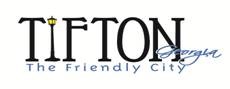 TABLE OF CONTENTS 	PROPOSAL DOCUMENTS  	 	    PAGE No.                                                   	Invitation for Bid 	 	 	 	 	3 	Instructions to Bidders 	 	 	 	4            	General Terms and Conditions 	 	 	7            	Bid Sheet 	 	 	 	 	 	49 	Representation 	 	 	 	 	60 Georgia Security and Immigration  	Contractor Affidavit  	 	 	 	62 Affidavit Verifying Status of Applicant  	for City public Benefits 	 	 	 	65 	Equal Employment Opportunity Practice  	66 	Legal and Character Qualifications 	 	67 	Oath  	 	 	 	 	 	69            	Bid Bond 	 	 	 	 	 	70            	Contract Agreement  	 	 	 	72            	Performance Bond  	 	 	 	76            	Payment Bond 	 	 	 	 	78 	Affidavit of Payment  	 	 	 	80 	Certificate of Insurance 	 	 	 	81 	Drug Free Work Place Certification 	 	82            	Special Conditions  	 	 	 	83 Special Provisions/Scope of 	 Work/Specifications  	 	 	 	85 INVITATION FOR BIDS 2017 STREET RESURFACING PROJECT CITY OF TIFTON GEORGIA 130 1st St E Tifton, Georgia 31794 This is an invitation to submit a bid to The City of Tifton for the 2017 STREET RESURFACING PROJECT as indicated herein.  Sealed bids will be received at the office of the City Manager (in City of Tifton City Hall Building at the above address) up to 2:00 p.m., February 28, 2018 at which time they will be opened and publicly read. This project will be funded with 2017 LMIG and SPLOST funds.  Construction includes resurfacing eleven streets within the City of Tifton. The work will include about 3,690 tons of asphalt paving, paint striping and manhole/valve box adjustments. Bid documents can be obtained from the City Website at http://www.tifton.net/business/bids-rfps/ . There will be a nonmandatory pre-bid conference held at 1:00 pm on February 16, 2018 at the City of Tifton Public Works Office at 1000 Armour Road, Tifton GA 31794.  Those intending to submit a bid are strongly encouraged to attend the pre-bid conference.  For additional information, contact John Shepherd, Jr. with Public Works at 229-391-3944 or jshepherd@esginc.net (email is preferred). Instructions for preparation and submission of a bid-proposal are contained in this packet.  Bids must be typed or printed in ink.  Bids submitted as a result of this invitation must include the "Bid Sheet" along with all required documents and be returned in a sealed envelope or container marked, "SEALED BID for 2017 Street Resurfacing Project" on the outside.  Bids may not be considered unless so received.   Any questions and /or misunderstandings that may arise from this invitation shall be submitted in writing at least 10 days prior to the bid opening.  The City will not respond to any questions received within 72 hours prior to the bid opening. Answers to questions submitted that materially change the conditions and specifications of this invitation for bid will be promulgated to all addressees as an addendum.  Any discussions or documents will be considered non-binding unless incorporated and promulgated in an addendum. City of Tifton provides equal opportunities for all businesses and does not discriminate against any person or business because of race, color, religion, sex, national origin, handicap or veterans status.  This policy ensures all segments of the business community have access to supplying the goods and services needed by City of Tifton. The City of Tifton reserves the right to waive any and all technicalities and informalities, reject any or all bids, and make the award in the best interest of the City. Sincerely, CITY OF TIFTON, GEORGIA Pete Pyrzenski, City Manager 2017 STREET RESURFACING PROJECT INSTRUCTION TO BIDDERS Intent:  It is intended that the Instructions to Bidders, General Conditions, and Detailed Specifications shall define and describe the complete work to which they relate. Work to Be Done:  The Project Areas are: 16th Street from Love Ave to Tyson Ave. Fulwood Drive from Central Ave. to Outerbridge Rd. Goff Street from 20th St. to 22nd St. Eastwood Drive from Newton Dr. to Windsor Dr. Pineview Avenue from 8th St. to 12th St. Park Avenue from 12th St. to 20th St. 40th Street from Tift Ave. to Carmichael Dr. 9th Street from Central Ave. to Park Ave. Emmett Drive from 20th St. to 28th St. 11th Street from Timmons Dr. to Ridge Ave. Ridge Avenue from 12th St. to 14th St. The work to be performed under this contract consists of asphalt pavement overlay with a single surface treatment on most streets. The project includes general requirements such as traffic control, shoulder clipping, milling, sweeping, tack, leveling, surface treatment application, resurfacing, and restriping.  The project will require some patch work that will consist generally of undercutting to remove roots and damaged base material, replacing unsuitable subgrade material and placing new base and paving.  All work and material shall be in accordance with the Technical Specifications and the construction drawings.   Site Examination: The Bidder is advised to examine the location of the work and to inform himself fully as to its conditions; the conformation of the ground; the character, quality and quantity of the products needed preliminary to and during the prosecution of the work; the general and local conditions and all other matters which can in any way affect the work to be done under the Contract.  Failure to examine the site will not relieve the successful bidder of his obligation to furnish all products and labor necessary to carry out the provisions of his contract. The Bidder shall notify the Owner of the date and time he proposes to examine the location of the work.  The Bidder shall confine his examination to the specific areas designated for the proposed construction, including easements and public rights of way.  The Bidder is solely responsible for any damages caused by his examination of the site. Bid and Contract Security: Each Proposal must be accompanied by a bid bond for an amount equal to at least five percent (5%) of the bid amount.  If for any reason whatsoever the Bidder withdraws from the competition after opening the bids, or if he refuses to execute the Contract, the Owner will proceed on the Bid Bond.  The Surety of the Bid Bond, Performance Bond, and Payment Bond shall be a surety company authorized to do business in the State of Georgia, shall be listed in the Department of the Treasury Circular 570, and shall have an underwriting limitation in excess of 100% of the bid amount.  The Bonds and Surety shall be subject to approval by the Attorney for the Owner. Attorneys-in-fact who sign bid bonds or contract bonds must file with each bond a certified and effectively dated copy of their power of attorney. Determination of Successful Bidder: The Contract will be awarded to the lowest responsive, responsible bidder, if awarded. Responsibility:  The determination of the bidder's responsibility will be made by the Owner based on whether the bidder: maintains a permanent place of business, has the appropriate technical experience, has adequate plant and equipment to do the work properly and expeditiously  4. 	has suitable financial means to meet obligations incidental to the work. The Bidder shall furnish to the Owner all such information and data for this purpose as the Owner may request.  The Owner reserves the right to reject any bid if the evidence submitted by, or investigation of, the bidder fails to satisfy the Owner that he is properly qualified to carry out the obligation of the Contract. Responsiveness:  The determination of responsiveness will be made by the Owner based on a consideration of whether the Bidder has submitted a complete Proposal form without irregularities, excisions, special conditions, or alternative bids for any item unless specifically requested in the Proposal form. Bid Alternates: Bidders are requested to review Bid alternates, if any, as outlined on the Proposal Form Contract Time: Contract time shall consist of One Hundred Twenty (120) consecutive calendar days for the completion of work, to be computed from the date of the Notice to Proceed. Liquidated damages shall be assessed at $300 per day. Submission of Bids: Bids shall be submitted at the time and place indicated in the Invitation. City of Tifton will not accept late bids. On the outside of the envelope containing the bid shall be noted the following:  	SEALED BID for 2017 Street Resurfacing Project  Georgia Open Records Act: Bidders are reminded that documents and information in the possession of City of Tifton will be treated as confidential/proprietary information only to the extent permitted by the Georgia Open Records Act, and will be exempt from disclosure to a third party only to the extent permitted by the Georgia Open Records Act. Any trade secrets in your bid must be placed in a separate envelope, clearly identified and marked as such. Marked at a minimum by a cover letter explaining exactly where such information is, and otherwise marked, highlighted, etc. so as to be plainly visible. Proposal Form: Bids shall be submitted on the Proposal Forms included.  Bids shall be based upon unit prices for estimated quantities excepting where bid items require lump sum proposals as indicated by the Proposal Form.  Where errors or omissions result in discrepancies in bid totals, prices per unit as submitted will be binding. Final payment will be based upon actual in-place measured quantities, excepting where lump sums are requested for bid items.  Gratuities: City of Tifton acknowledges that, particularly during the holiday season, it may be customary to provide gifts to employees or departments.  However, the City of Tifton Personnel Policy prevents the acceptance of such gifts.  Your cooperation in respecting the policy is appreciated. GENERAL TERMS AND CONDITIONS INDEX 94.  Discrepancies between General Conditions 95.  Georgia Security and Immigration  	And Technical Specifications 	Compliance Act 	       96.  Salvaged Material & Equipment    	 01 - Definitions Where used in the project manual, the following words and terms shall have the meanings indicated. The meanings shall be applicable to the singular, plural, masculine and feminine of the words and terms. Acceptance.  Formal action of the Owner in determining that the Contractor's work has been completed in accordance with the contract and in notifying the Contractor in writing of the acceptability of the work. Act of God.  A cataclysmic phenomenon of nature, such as a hurricane, earthquake, or abnormal flood.  Rain, wind, high water, or other natural phenomenon which might reasonably have been anticipated from historical records of the general locality of the work shall not be construed as acts of God. Addenda.  Supplemental written specifications or drawings issued prior to execution of the contract which modify or interpret the project manual by addition, deletion, clarification, or corrections. Bid.  Offer of a bidder submitted on the prescribed form setting forth the price or prices of the work to be performed. Bidder.  Individual, partnership, corporation, or a combination thereof, including joint ventures, offering a bid to perform the work. Contract.  The writings and drawings embodying the legally binding obligations between the Owner and the Contractor for completion of the work; Contract Documents attached to the Contract and made a part thereof as provided herein. Contract Documents.  The Contract, Addenda (which pertain to the Contract Documents), Contractor’s Bid (including documentation accompanying the Bid and any post Bid documentation submitted prior to the Notice of Award), the Notice to Proceed, the Bonds, these General Conditions, the Special Conditions, the Specifications and Drawings, together with all Written Amendments, Change Orders, Work Change directives, Field Orders, and Drawing submittals.  CITY OF TIFTON WILL NOT ENTERTAIN OR ACCEPT ANY CHANGES TO THE CONTRACT FORMAT PROVIDED. Contract Drawings.  The drawings which show the scope, extent, and character of the work to be furnished and performed by the Contractor and which have been prepared and reviewed by the Engineer and are referred to in the Contract Documents. Contract Price.  Amount payable to the Contractor under the terms and conditions of the contract.  Based on the price given on the bidding schedule, with adjustments made in accordance with the contract.  The base amount given in the bidding schedule shall be either a lump sum bid or the summation of the unit price bids multiplied by the estimated quantities set forth in the bid form. Contract Time.  Number of calendar days stated in the contract for the completion of the work or portions thereof. Contractor.  The individual, partnership, corporation, or combination thereof, including joint ventures that enter into the contract with the Owner for the performance of the work.  The term covers subcontractors, equipment and material suppliers, and their employees. Contractor's Plant and Equipment.  Equipment, material, supplies, and all other items, except labor, brought onto the site by the Contractor to carry out the work, but not to be incorporated in the work. Contract Technical Representative.  The day-to-day City Representative designated by the Owner. City.  Owner. Day.  Calendar day. Defective.  An adjective which when modifying the word “work” refers to work, including but not limited to the furnishing of materials, that is unsatisfactory, faulty, deficient, or performed in an unworkmanlike manner, in that it does not conform to or meet the requirements of the Contract, any inspection, reference standard, test or approval referred to in the Contract, or has been damaged prior to a recommendation of final payment. Direct.  Action of the Owner by which the Contractor is ordered to perform or refrain from performing work under the contract. Directive.  Written documentation of the actions of the Engineer or the Owner in directing the Contractor. Engineer.  Whenever the word “Engineer” is used in the contract, it shall be understood as referring to the Engineer of the Owner, or such other Engineer, supervisor, or inspector as may be authorized by the Owner to act in any particular area of the Contract. Equipment.  Mechanical, electrical, instrumentation, or other device with one or more moving parts, or devices requiring an electrical, pneumatic, electronic, or hydraulic connection. Furnish.  To deliver to the job site or other specified location any item, equipment, or material. Herein.  Refers to information presented in the project manual. Holidays.  Legal holidays designated by the Owner. Install.  Placing, erecting, or constructing complete in place any item, equipment, or material. May.  Refers to permissive actions. Owner.  City of Tifton, Georgia. Person.  The term, person, includes firms, companies, corporations, partnerships, and joint ventures. Project.  The undertaking to be performed under the provisions of the contract. Project Manual.  Those contact documents prepared for bidding and as amended by addenda. Provide.  Furnish and install, complete in place. Punch List.  List of incomplete items of work and of items of work which are not in conformance with the contract.  The list will be prepared by the Engineer when the Contractor (1) notifies the Engineer in writing that the work has been completed in accordance with the contract and (2) requests in writing that the Owner accept the work. Shall.  Refers to actions by either the Contractor or the Owner and means the Contractor or Owner has entered into a covenant with the other party to do or perform the action. Shown.  Refers to information presented on the drawings, with or without reference to the drawings. Specifications.  That part of the contract documents consisting of written descriptions of the technical features of materials, equipment, construction system, standards, and workmanship. Specify.  Refers to information described, shown, noted, or presented in any manner in any part of the contract. Submittals.  The information which is specified for submission to the Owner in accordance with Division of the project manual. Substantial Completion.  Sufficient completion of the project or the portion thereof to permit utilization of the project, or portion thereof for its intended purpose.  Substantial completion requires not only that the work be sufficiently completed to permit utilization, but that the Owner can effectively utilize the substantially completed work.  Determination of substantial completion is solely at the discretion of the Owner.  Substantial completion does not mean complete in accordance with the contract nor shall substantial completion of all or any part of the project entitle the Contractor to acceptance under the contract. Substantial Completion Date.  Date shown on the certificate of Substantial Completion. Will.  Refers to actions entered into by the Contractor or the Owner as a covenant with the other party to do or to perform the action. Work.  The labor, materials, equipment, supplies, services, and other items necessary for the execution, completion, and fulfillment of the contract. 02 - Royalties and Patents The Contractor shall pay all royalties and license fees and assume all costs incident to the use in the performance of the work or the incorporation in the work of any invention, design, process, product, or device which is the subject of the patent rights or copyrights held by others.  He shall defend all suits or claims for infringement of any patent rights and shall hold harmless the Owner, its officers, employees, and agents from loss on account thereof, except that the Owner shall be responsible for all such loss when a particular manufacturer, product, or process is specified by the Owner and properly installed by the Contractor pursuant to the manufacturer’s specifications. 03 - Permits and Regulations The Contractor shall obtain and pay for all construction permits, licenses, and easements of a temporary nature necessary for the prosecution of the work.  The Contractor shall pay all governmental charges and inspection fees necessary for the prosecution of the work.  The Contractor shall pay all charges of utility owners for connections to the work, and Owner shall pay all charges of such utility owners for capital costs related thereto.   The Contractor shall comply with all City, State, and Federal laws, statutes, ordinances, rules and regulations applicable to furnishing and performance of the work. 04 - Verbal Agreements No verbal agreement or conversation with any officer, agent, or employee of the Owner either before or after execution of this Contract shall affect or modify any of the terms of obligations contained in any of the documents comprising said Contract. 05 - Lands for Work The Owner shall provide, as indicated on the drawings, if included, and not later than the date when needed by the Contractor, the Lands upon which the work under this Contract is to be done, rights-of-way for access to same, and such other lands which are designated on the drawing for the use of the Contractor.  Any delay in the furnishing of these Lands by the Owner shall be deemed proper cause for an equitable adjustment in both Contract Price and time of completion. The Contractor shall provide at his own expense and without liability to the owner any additional land and access thereto that may be required for temporary construction facilities, or for storage of materials. 06 - General Warranty and Guarantee Against Defective Work The Contractor shall warrant and guarantee the work required under this Contract for a period of twelve months from the date of Final Acceptance.  The Contractor warrants and guarantees to Owner, that materials and equipment furnished under the Contract shall be of good quality and new unless otherwise required or permitted by the Contract Documents, that all work will be in accordance with the Contract Documents, and that all work will be of good quality, free from faults and defects.  Work not conforming to these requirements, including substitutions not properly approved and authorized, may be considered defective.  If required by the Owner or the Engineer, the Contractor shall furnish satisfactory evidence as to the kind and quality of materials and equipment. The Contractor’s obligation to perform and complete the work in a workmanlike manner, free from faults and defects and in accordance with the Contract Documents shall be absolute.  The Contractor shall remedy, at his own expense, and without additional cost to the Owner, all defects arising from either workmanship or materials, as determined by the Owner, or Owner’s representative.  The obligations of the Contractor under this Paragraph shall not include normal wear and tear under normal usage. 07 - Bonds The Contractor shall furnish payment and performance bonds with good and sufficient surety or sureties acceptable to the Owner for the protection of persons furnishing materials or labor in connection with the performance of the work.  The penal sum of such payment and performance bond will be 100% of the contract price.  The bonds required hereunder will be dated as of the same date as the contract and will be furnished to the Owner at the time the contract is executed.  These bonds shall be issued from a company licensed to do business in Georgia and shall be signed or counter signed by a Georgia resident agent, and shall have a proper Power of Attorney evidencing the authority of the individual signing the bond.  Included with the Bonds shall be a signed Affidavit on the form provided herewith. Out of state contractors shall post a bond with the State Tax Commissioner for each tax year during construction of the project to guarantee payment of taxes on the work of this Contract. 08 - Contractor's Insurance Liability. The Contractor shall maintain such insurance as will protect him from claims under workmen's compensation acts and from any other claims for damages to property, and for personal injury, including death, which may arise from operations under this contract, whether such operations be by himself or by any sub-contractor or anyone directly or indirectly employed by either of them.  Certificates of Insurance indicating that the successful proposer has obtained such coverage, shall be filed with the Owner prior to the commencement by the successful proposer of the services.  Such certificates shall be in form and substance reasonably acceptable to the Owner, shall indicate that, except in respect to workers compensation insurance coverage and professional errors and omissions, Owner is an additional insured with respect to such coverage, and shall indicate that such coverage is primary and not contributory with any similar insurance purchased by the Owner.  The certificates shall contain a provision that the insurer will endeavor, if allowed by the policy, to provide Owner with thirty (30) calendar days notice of nonrenewal, cancellation, or termination of the coverage.  If the successful proposer receives a nonrenewal. cancellation, or termination notice from an insurance carrier affording coverage required herein, the successful proposer agrees to notify Owner by fax within two (2) business days with a copy of the nonrenewal, cancellation, or termination notice, or written specifications as to which coverage is no longer in compliance.  Failure to comply with any of the provisions relating to insurance coverage herein shall be deemed a material breach if not cured. Certificates of such insurance shall be filed with the Owner.  The contractor shall be responsible for providing adequate limits of insurance when working within property owned by railroads, as established by such railroad company. Indemnity. To the fullest extent permitted by laws, statutes, rules and regulations, the Contractor shall indemnify and hold harmless the City , Engineer, Engineer’s Consultants and the Officers, Directors, Employees, Agents, and other Consultants of each and any of them from and against claims, costs, damages, losses, and expenses, including but not limited to all fees and charges of engineers, architects, attorneys and other professionals and all court costs, arising out of or resulting from performance of the work, but only to the extent caused in whole or in part by negligent, reckless, willful and wanton, or wrongful acts or omissions of the Contractor, its Officers, Directors, Employees, Agents, and anyone directly, or indirectly employed by them or anyone for whose acts they may be liable, regardless of whether or not such claim, cost, damage, loss, or expense is caused in part by a party indemnified hereunder, except that no party shall indemnify any other party or person for their own sole negligence.   Such obligation shall not be construed to negate, abridge or reduce other rights or obligations of indemnity which would otherwise exist as to a party or person described in this Paragraph. Comprehensive General Liability -The successful Bidder shall exercise proper precaution at all times for the protection of persons and property.  He shall carry approved insurance from insurance companies authorized to do business in Georgia and having an A.M. Best’s rating of B+ or better with the following minimums:   	*The limits of insurance are as follows: general liability insurance of at least One Million (1,000,000) Dollars (Combined Single Limit per occurrence) and Two Million (2,000,000) Dollars aggregate; automobile insurance of at least One Million (1,000,000) Dollars (Combined Single Limit per accident for bodily injury or property damage); and Workers’ Compensation Insurance as will protect potential bidder or offerer from Workers’ Compensation Acts.   09 - Liens Neither the final payment nor any part of the retained percentage shall become due until the Contractor shall deliver to the Owner a complete release of all claims or liens arising out of this Contract and an affidavit that so far as he has knowledge or information the release and receipts include all the labor and materials for which a lien or claim could be filed; but the Contractor may, if any Subcontractor refuses to furnish a release or receipt in full, furnish an additional bond satisfactory to the Owner, to indemnify the Owner against any claim or lien (in cases where such payment is not already guaranteed by Surety Bond).  If any claim or lien remains unsatisfied after all payments are made, the Contractor shall refund to the Owner all monies that the latter may be compelled to pay on discharging such a lien, including all costs and a reasonable attorney's fee. 10 - Assignment The Owner shall have the right to reject the assignment or sub-letting of any portion of the Contract by the Contractor.  Assigning or sub-letting the Contract shall not relieve the Contractor or his surety from any Contract obligations. 11 - Joint Venture Contractor In the event the Contractor is a joint venture of two or more contractors, the grants, covenants, provisos and claims, rights, power, privileges and liabilities of the contract shall be construed and held to be several as well as joint.  Any notice, order, direct request, or any communication required to be or that may be given by the Engineer to the Contractor under this contract, shall be well and sufficiently given to all persons being the Contractor if given to any one or more of such persons.  Any notice, request, or other communication given by any one of such persons to the Engineer under this Contract shall also be given to the Owner and shall be deemed to have been given by and shall bind all persons being the Contractor. 12 - Successors' Obligations The grants, covenants, provisos and claims, rights, powers, privileges and liabilities obtained in the contract documents shall be read and held as made by and with, and granted to an imposed upon, the Contractor and the Owner and their respective heir, executors, administrations, successors and assigns. 13 - Business License Contractors and subcontractors shall have a current Occupation Tax Certificate, and shall furnish certificate and license numbers prior to entering into a contract with the Owner. 14 - Obligations and Liability of the Contractor  The Contractor shall do all the work and furnish all the materials, tools, and appliances, except as herein otherwise specified, and everything necessary for properly performing and completing the work required by the Contract, in the manner and within the time specified.  He shall complete the entire work to the satisfaction of the Owner, and in accordance with the Specifications and Plans herein mentioned, at the prices herein agreed upon and fixed therefore.   All the work, labor and materials to be done and furnished under this Contract shall be done and furnished strictly pursuant to, and in conformity with, the Contract Documents, and the directions of the Engineer as given from time to time during the progress of the work, under the terms of this Contract. All loss or damage arising out of the performance or nature of the work, or any damage to the work itself to be done under this contract or from any unforeseen obstruction or difficulties which may be encountered in the prosecution of the same, or from the action of the elements or from any cause or causes whatsoever, until the same shall have been finally accepted, shall be sustained and paid for by the Contractor. The Contractor shall coordinate his operations with those of any other contractors who may be employed on other work of the Owner and shall avoid interference therewith and cooperate in the arrangements for storage of materials. The Contractor shall conduct his work so as to interfere as little as possible with private business and public travel.  He shall, at his own expense, wherever necessary, or required, maintain fences, furnish watchmen, maintain lights, and take such other precautions as may be necessary to protect life and property. The Contractor shall take all responsibility for the work done under this Contract, for the protection of the work, and for preventing injuries to persons, and damage to property and utilities on or about the work.   He shall in no way be relieved of his responsibility by any rights of the Owner, its officers, employees and agents to give permission or issue orders relating to any part of the work, or by any such permission given or orders issued, or by failure of the Owner, its officers, employees and agents to give such permission or issue such orders.  The Contractor shall bear all losses resulting to him or to the Owner, its officers, employees and agents on account of the amount or character of the work, or because of the nature of the land in or on which the work is done is different from what was estimated or expected, or on account of the weather elements or other causes.  The Contractor shall assume the defense of all claims arising out of injury or damage to persons, corporations, or property, whether said claims arise out of negligence or not, or whether said claims are for unavoidable damage or not, and from all claims relating to labor and materials furnished for the work and from all expenses incurred in defending or settling such claims, including reasonable attorney's fees. The Contractor shall so conduct his operations as not to damage existing structures or work installed either by him or by other contractors.  In case of any such damage resulting from his own operations, he shall repair and make good as new the damaged portions at his own expense. The Contractor warrants that he is familiar with the codes applicable to the work and that he has the skill, knowledge, competence, organization, and plant to execute the work promptly and efficiently in compliance with the requirements of the Contract Documents.  The Contractor having the obligation to keep a competent superintendent on the work during its progress, to employ only skilled mechanics, and to enforce strict discipline and good order among his employees, the Contractor, himself is responsible for seeing that the work is installed in accordance with the Contract Documents.   Failure or omission on the part of the Owner, representative of the Owner, agents of the Owner, Project Representative, clerk-of-the-works, engineers employed by the Engineer, representatives of the Engineer or the Engineer either to discover or to bring to the attention of the Contractor any deviation from, omission from, or non-compliance with the Contract Documents shall not be set up by the Contractor as a defense of failure to his part to install the work in accordance with the Contract Documents or for any other neglect to fulfill requirements of the Contract; nor shall the presence of any one, or all, or any of the foregoing at the site of the fact that any one, or all, or any of the foregoing may have examined the work or any part of it be set up as a defense by the Contractor against a claim for failure on his part to install the work in accordance with the Contract Documents or for any neglect to fulfill requirements of the Contract.  No requirement of this Contract may be altered or waived except in pursuance of a written order of the Owner and in strict accordance with the provisions in the Contract for changes in the work. 15 - Responsibilities of the Contractor Subcontractors, Manufacturers, and Suppliers. The Contractor shall be responsible for the adequacy, efficiency, and sufficiency of subcontractors, manufacturers, suppliers and their employees. Contractor's Employees. The Contractor shall be responsible for the adequacy, efficiency, and sufficiency of his employees.  Workers shall have sufficient knowledge, skill, and experience to perform properly the work assigned to them. Payment For Labor and Materials. The Contractor shall pay and require his subcontractors to pay any and all accounts for labor including Workers Compensation premiums, State Unemployment and Federal Social Security payments, and other wage and salary deductions required by law.  The Contractor also shall pay and cause his subcontractors to pay any and all accounts for services, equipment, and materials used by him and his subcontractors during the performance of work under this contract.  Such accounts shall be paid as they become due and payable.  If requested by the Owner, the Contractor shall furnish proof of payment of such accounts to the Owner. Attention to Work. The Contractor, acting through his representative, shall give personal attention to and shall manage the work so that it shall be prosecuted faithfully.  When his representative is not personally present at the project site, his designated alternate shall be available and shall have the authority to act on the contract. Employee Safety. The Contractor alone shall be responsible for the safety of his and his subcontractor's employees.  The Contractor shall maintain the project site and perform the work in a manner which meets the Owner's responsibility under statutory and common law for the provision of a safe place to work. Public Safety and Convenience. The Contractor shall conduct his work so as to insure the least possible obstruction to traffic and inconvenience to the general public and the residents in the vicinity of the work and to insure the protection of persons and property.  No road or street shall be closed to the public except with the permission of the Owner.  Fire hydrants on or adjacent to the work shall be accessible to firefighting equipment.  Temporary provisions shall be made by the Contractor to insure the use of sidewalks, private and public driveways, and proper functioning of gutters, sewer inlets, drainage ditches and culverts, irrigation ditches and natural water courses. Cooperation with the Construction Inspector. The Contractor, when requested, shall assist the Construction Inspector in obtaining access to work which is to be inspected.  The Contractor shall provide the Construction Inspector with information requested in connection with the inspection of the work. 16 - Compliance with Laws The Contractor shall keep himself fully informed of all existing and future State and Federal Laws, all regulations of the various departments or agencies of the State of Georgia, and local ordinances and regulations in any manner affecting those engaged or employed in the work, or the materials used in the work, or in any way affecting the conduct of the work and of all such orders and decrees of bodies or tribunals having any jurisdiction or authority over the same.  If any discrepancy or inconsistency is discovered, in the Plans, Drawings, Specifications, or Contract for this work in relation to any such law, ordinance, regulations, order, or decree, he shall forthwith report the same to the Engineer and Owner in writing.                                 He shall at all times himself observe and comply with, and cause all his agents and employees to observe and comply with, all such existing and future laws, ordinances, regulations, orders, and decrees; and shall protect and indemnify the Owner, its officers, employees and agents against any claim or liability arising from or based upon violation of any such law, ordinance, regulation, order, or decree, whether by himself or his employees or any subcontractor. 17 - Plans, Specifications, and Design The Owner shall furnish plans and specifications which represent the requirements of the work as far as practical to be performed under the Contract.  All such drawings and instructions shall be consistent with the Contract Documents.  Plans and specifications which represent the work to be done shall be furnished prior to the time of entering into the Contract.  The Owner may, during the life of the Contract, and in accordance with Paragraph 82, issue additional instructions, by means of drawings or otherwise, necessary to illustrate change in the work. 18 - Drawings Furnished Unless otherwise provided in the Contract Documents, the Owner will furnish to the Contractor, free of charge, up to 1 hard copy and 1 electronic copy of the drawings and specifications necessary for the execution of the work. 19 - Ownership of Drawings All drawings, specifications and copies thereof furnished by the Owner shall not be reused on other work, and with the exception of the signed Contract, sets are to be returned to him on request, at the completion of the work.  All models are the property of the Owner. 20 - Reference Standards Reference to the Standards of any technical society, organization or association or to codes of local or state authorities, shall mean the latest standard, code, specifications, or tentative standard adopted and published at the date of taking bids, unless specifically stated otherwise. 21 - Division of Specifications and Drawings Specifications and drawings are divided into groups for the convenience of the Owner.  These divisions are not for the purpose of apportioning work or responsibility for work among subcontractors, suppliers, and manufacturers. 22 - Order of Completion Before starting work and within ten (10) days of issuance of the Notice of Award with the work, the Contractor shall submit to the Engineer a schedule which shall show the order in which the Contractor proposes to carry on the work, indicating the starting and completion dates and locations of the various stages of the work.  The schedule shall be in a bar graph form suitable for periodic updating to show actual work completed. Monthly progress reports shall be delivered with the pay estimate to the Engineer showing the progress of the past months construction in relation to the approved work schedule.   No payments will be made to the Contractor until the construction schedule has been submitted by the Contractor and approved by the Engineer.   If the progress report does not agree with the approved work schedule, the Contractor shall deliver in writing an explanation with the report.  Upon request from the Engineer, the Contractor shall submit a revised schedule for approval. 23 - Materials, Appliances & Employees Unless otherwise stipulated, the Contractor shall provide and pay for all materials, labor, water, tools, equipment, light, power, transportation, supervision, and other facilities necessary for the execution and completion of the work.  Unless otherwise specified, all materials incorporated in the permanent work shall be new.  The Contractor shall furnish satisfactory evidence as to the kind and quality of materials in accordance with section 49 below. The Contractor shall at all times enforce strict discipline and good order among his employees, and shall seek to avoid employing on the work any unfit person or anyone not skilled in the work assigned to him.  If at any time before the commencement or during the progress of work, tools, equipment and supervision appear to the Engineer to be insufficient, inefficient or inappropriate to secure the quality of work required or the proper rate of progress, the Engineer may order the Contractor to increase their efficiency, to improve their character, to augment their number, or to substitute new tools, plant or equipment, as the case may be, and the Contractor shall conform to such order; but the failure of the Engineer to demand such increase of efficiency, number, or improvements shall not relieve the Contractor of his obligation to secure the quality of work and the rate of progress necessary to complete the work within the time required by this contract to the satisfaction of the Owner. 24 - Survey Information The Owner will establish reference bench marks and base lines identified on the drawings.  From the information provided, the Contractor shall develop and make such additional surveys as are needed for construction, such as control lines, slope stakes, batter boards, stakes for pipe locations and other working points, lines, and elevations.  Survey work shall be performed under the supervision of a licensed land surveyor or registered civil engineer.  Contractor shall reestablish reference bench marks and survey control monuments destroyed by his operations at no cost to the Owner. 25 - Project Completion General:  If the specifications, the Engineer's or Owner’s instructions, laws, ordinances, or any public authority require any work to be specially tested or approved, the Contractor shall give the Engineer notice of its readiness for inspection.  Such notice shall be a minimum of two working days.  Inspections by the Owner shall be promptly made and where practicable at the source of supply.   If the Engineer instructs the Contractor that inspection of certain phases of the work must be made prior to proceeding, he shall furnish such inspection, promptly and in such manner as to allow the Contractor to prosecute the work without delay.  At such time as the Contractor has completed the work in its entirety the Contractor shall make written request for a final inspection.  Such request shall be made no less than seven (7) calendar days prior to the requested date of inspection.   An inspection will be made by the Engineer and a determination will be made as to whether or not the work is in fact complete.  Acceptance will not be given nor final payment released until all "punch list" items are complete and as-built drawings have been approved.  "Punch List" shall not be considered allinclusive and therefore each requested final inspection may generate additional "punch list" items as the Contractor is responsible for completion of all work described in the contract documents. After the punch list is completed, the Contractor shall submit a final bill to the Engineer for review.  If the Contractor does not submit a final bill within One Hundred-Twenty (120) days, the Engineer will notify the Contractor that the Contractor has One Hundred-Twenty (120) more days in which to submit a final bill.  The Contract will be closed and no payment will be due to the Contractor sixty (60) days after the punch list is complete and notification by the Engineer as per above. 26 - Inspection and Testing of Materials Before acceptance of the whole or any part of the work, it shall be subject to tests to determine that the accomplished work is in accordance with the plans and specifications.  The Contractor shall be required to maintain all work in a first-class condition for a 30-day operating period after the same has been completed as a whole and the Engineer has notified the Contractor in writing that the work has been finished to his satisfaction.  The retained percentage as provided herein will not be due or payable to the Contractor until after the 30-day operating period has expired. For all projects involving professionally designed structures falling under the “Special Inspections” requirements of the Georgia State Minimum Standard Building Code (2006 or most recent edition International Building Code) the City shall be responsible for and pay for all required testing.  	On all other projects the Contractor shall be responsible for and pay for all testing in accordance with the project plans and specifications.   Tests for infiltration, line and grade of sewer, hydrostatic and leakage tests on force mains shall be made by the Contractor in the presence of the Engineer. No portion of the work will be accepted for partial or final payment until tests prove it has been satisfactorily completed.  All such tests shall be documented, signed by the person conducting the tests and reviewed by the Engineer and approved by the Owner prior to payment. 27 - Substantial Completion At such time as the Contractor has completed the work and prior to requesting a final inspection, the Contractor shall make written request for an inspection for substantial completion.  Such request shall be made no less than seven (7) calendar days prior to the requested date of inspection.  An inspection will be made by the Engineer and the Owner and a determination will be made as to whether or not the work is in fact substantially complete and a "punch list" will be developed.  "Punch Lists" containing numerous items or items which may affect the intended use of the work will be considered cause to delay issuance of a document of Substantial Completion.  Operation and Maintenance manuals shall be submitted and approved prior to issuance of any document of Substantial Completion. 28 - Rights of Various Interests Wherever work, being done by the Owner's forces or by other Contractors, is contiguous to work covered by this Contract, the respective rights of the various interests involved shall be established by the Owner, to secure the completion of the various portions of the work in general harmony. 29 - Separate Contracts The Owner reserves the right to let other Contracts in connection with this work.  The Contractor shall afford other Contractor's reasonable opportunity for the introduction and storage of their materials and the execution of their work, and shall properly connect and coordinate his work with theirs. 30 - Subcontractors The Contractor shall notify the Engineer and Owner in writing of the names and addresses of all proposed Subcontractors for the work at the Preconstruction Meeting.  Subcontractors will not be recognized as having a direct relationship with the Owner.  The persons engaged in the work, including employees of subcontractors and suppliers, will be considered employees of the Contractor and their work shall be subject to the provisions of the contract.  References in the contract documents to actions required of subcontractors, manufacturers, suppliers, or any person, other than the Contractor, the Owner, the Engineer or the Construction Inspector, shall be interpreted as requiring that the Contractor shall require such subcontractor, manufacturer, supplier or person to perform the specified action. A subcontractor for any part of the work must have experience on similar work and, if required, furnish the owner with a list of projects and the Owners or Engineers who are familiar with their competence. 31 - Access The Contractor shall maintain access to the property owners adjacent to the Project covered by the Contract. 32 - Construction Schedule and Procedures The Contractor shall submit and continually update a time schedule for the work and a sequence of operations. Before starting any work, and from time to time during its progress, as the Engineer may request, the Contractor shall outline to the Engineer the methods he plans to use in doing the work, and the various steps he intends to take.  Failure of the Engineer to reject the methods or steps proposed by the Contractor shall not relieve the Contractor of his responsibility for the correct and timely performance of the work. 33 - Project Management The Contractor shall schedule and coordinate the work of the Contractor and all subcontractors and others involved to maintain the accepted progress schedule.  His duties shall also include the planning of the work, the scheduling of ordering and delivery of materials, and checking and control of all work under this contract.   The Contractor shall be responsible for complete supervision and control of his subcontractors as though they were his own forces.  Notice to the Contractor shall be considered notice to all affected subcontractors. 34 - Entry The right of access to the work wherever it is in preparation or progress shall be extended to the Owner and representatives of appropriate regulatory agencies.  The Contractor shall provide facilities for such access and inspection. 35 - Preservation and Restoration The Contractor shall use every precaution to prevent damage or destruction of existing features including buildings, poles, shrubbery, etc.  The Contractor shall provide an approved consultant whose responsibilities shall be to provide direct supervision of all removal and relocation of all shrubbery, hedges, plants and bushes shown to be relocated and plants not shown for relocation but requiring relocation due to the work.  He shall protect and carefully preserve from disturbance and damage all survey land monuments and property markers until an authorized agent has witnessed or otherwise referenced their location and such monuments and markers shall be properly and accurately restored at no cost to the Owner. When direct or indirect damage or injury is done to public or private property by the Contractor, he shall restore, at his own expense, such property to a condition similar or equal to that existing before the damage was done, by repairing or otherwise restoring, or he shall make good such damage in an acceptable manner.  All restoration by the Contractor shall be accomplished as soon as construction in the disturbed area is complete. Throughout the performance of the work, the Contractor shall construct and adequately maintain suitable and safe crossings over the trenches and such detours as are necessary to care for public and private traffic.  The material excavated from trenches shall be deposited in such manner as shall give as little inconvenience as possible to the traveling public, to adjoining property owners, to other contractors, or to the Owner. Prior to commencing work on private property, the Contractor shall contact the Owner and/or occupant two (2) days in advance of the time work will commence. The Contractor shall keep the premises, rights-of-way and adjacent property free from accumulations of waste materials, rubbish and other debris resulting from the work, and progressively as the work is completed he shall remove all waste materials, rubbish and debris from and about the work areas as well as all tools, construction equipment and machinery, and surplus materials, and shall leave the site clean.  Prior to approval of a request for partial payment, the Contractor shall clean-up the work areas where construction has been performed during the period for which payment is requested. When the work involves the laying of utility lines across grassed areas, streets, sidewalks, and other paved areas, it shall be the responsibility of the Contractor to restore such areas to their original sound condition using construction techniques and materials which are the same as existing.  In the case of planted areas, Contractor shall maintain the restoration work until positive growth has evidenced. In case of dispute, the Owner may remove the rubbish and surplus materials or perform restoration work and charge the cost to the Contractor.  36 - Completion of "Punch List" Items Prior to completion of the project, the Contractor shall request an inspection and any deficiencies found at that time will be noted on a "Punch List".  The development of a "Punch List" shall not delay or terminate the accumulation or assessment of liquidated damages as established in Paragraph 86. 37 - Authority of Contractor Contractor's Representative. The Contractor shall notify the Engineer and Owner in writing of the name of the person who will act as the Contractor's representative and shall have the authority to act in matters relating to this contract.  This person shall have authority to carry out the provisions of the contract and to supply materials, equipment, tools and labor without delay for the performance of the work. Construction Procedures. The Contractor shall supervise and direct the work.  He has the authority to determine the means, methods, techniques, sequences and procedures of construction, except in those instances where the Owner, to define the quality of an item of work, specifies in the contract, a means, method, technique, sequence or procedure for the construction of that item of work. 38 - Authority of Engineer Engineer will be the initial interpreter of the requirements of the Contract Documents and shall review the work for acceptability of the work thereunder.  Neither the Engineer’s authority or responsibility under the Contract Documents nor any decision made by Engineer in good faith either to exercise or not exercise such authority or responsibility or the undertaking, exercise or performance of any authority or responsibility of Engineer shall give rise to any duty owed by Engineer to Contractor, any Subcontractor, any Supplier, any other person or organization, or to any surety for or employee or agent of any of them. 39 - Owner-Contractor Coordination Service of Notice. Notice, order, direction, request or other communication given by the Engineer or Owner to the Contractor shall be deemed to be well and sufficiently given to the Contractor if left at any office used by the Contractor or delivered to any of his office, clerks or employees or posted at the site of any work or mailed to any post office addressed to the Contractor at the address given in the contract document or mailed to the Contractor's last known place of business.  If mailed by first-class mail, any form of communication shall be deemed to have been given to and received by the Contractor two days after the day of mailing. Suggestions to Contractor. Plan or method of work suggested by the Engineer or Owner to the Contractor but not specified or required, if adopted or followed by the Contractor in whole or in part, shall be used at the risk and responsibility of the Contractor.  The Engineer and Owner assume no responsibility therefore and in no way will be held liable for any defects in the work which may result from or be caused by the use of such plan or method of work. Cooperation. The Contractor agrees to permit entry to the site of the work by the Owner or other contractors performing work on behalf of the Owner.  The Contractor shall afford the Owner, other subcontractors and their employees, reasonable facilities and cooperation and shall arrange his work and dispose of his materials in such a manner as to not interfere with the activities of the Owner or of others upon the site of the work.  The Contractor shall promptly make good any injury or damage that may be sustained by other contractors or employees of the Owner at his hands.  The Contractor shall join his work to that of others and perform his work in proper sequence in relation to that of others. If requested by the Contractor, the Owner shall arrange meetings with other contractors performing work on behalf of the Owner to plan coordination of construction activities.  The Owner shall keep the Contractor informed of the planned activities of other contractors. Differences or conflicts arising between the Contractor and other contractors employed by the Owner or between the Contractor and the works of the Owner with regard to their work, shall be submitted to the Engineer for his review of the matter.  If the work of the Contractor is affected or delayed because of any act or omission of other contractors or of the Owner, the Contractor may submit for the Engineer's consideration, a documented request for a change order. 40 - Interpretation of Specifications and Drawings 	 General. The specifications and drawings are intended to be explanatory of each other.  Work specified on the drawings and not in the specifications, or vice versa, shall be executed as if specified in both. Request For Clarification. In the event the work to be done or matters relative thereto are not sufficiently detailed or explained in the contract documents, the Contractor shall apply to the Engineer for further explanations as may be necessary and shall conform thereto so far as may be consistent with the terms of the contract.  In the event of doubt or question arising respecting the true meaning of the specifications or drawings, reference shall be made to the Engineer for his decision. 41 - Discrepancies in Specifications and Drawings Errors and Omissions. If the Contractor, in the course of the work, becomes aware of any claimed errors or omissions in the contract documents or in the Owner's field of work, he shall immediately inform the Engineer and Owner in writing.  The Engineer shall promptly review the matter and if he finds an error or omission has been made; he shall determine the corrective actions and advise the Contractor accordingly.   If the corrective work associated with an error or omission increases or decreases the amount of work called for in the contract, the Engineer shall issue an appropriate change order.  After discovery of an error or omission by the Contractor, related work performed by the Contractor shall be done at his risk unless authorized, in writing, by the Engineer. Conflicting Provisions. In cases of conflict between the specifications and drawings, the specifications shall govern.  Figure dimensions on drawings shall govern over scale dimensions and detail drawings shall govern over general drawings.  In the event an item of work is described differently in two or more locations on the drawings and in the specifications, the Contractor shall request a clarification from the Engineer.  For any event where the Contractor claims any ambiguities or discrepancies within the specifications, the Contractor may assume that the higher, greater and most stringent specification or standard applies. 42 - Material, Equipment and Workmanship Unless otherwise specifically stated in the contract documents, the Contractor shall provide and pay for material, labor, tools, equipment, water, light, power, transportation, supervision, and temporary construction of any nature, and other services and facilities of any nature, whatsoever necessary, to execute, complete and deliver the work within the specified time.  Material and equipment shall be new, free of defects and of the quality specified.  Equipment offered shall be current modifications which have been in successful regular operation under comparable conditions.  Construction work shall be executed in conformity with the standard practice of the trade. 43 - Demonstration of Compliance With Contract Requirements A. 	Inspection. To demonstrate his compliance with the contract requirements, the Contractor shall assist the Engineer and Owner in the performance of inspection work.   The Contractor shall grant the Engineer access to the work and to the site of the work, and to the places where work is being prepared, or whence materials, equipment or machinery are being obtained for the work.  The Contractor shall provide information requested by the Engineer in connection with inspection work. If the contract documents, laws, ordinances, or any public regulatory authority require parts of the work to be specially inspected, tested or approved, the Contractor shall give the Engineer adequate prior written notice of the availability of the subject work for examination. If parts of the work are covered in contravention of the Engineer's directive, the cost of exposing the work for inspection and closing shall be borne by the Contractor regardless of whether or not the work is found to be in compliance with the contract. If any work is covered in the absence of the Engineer's directive to the contrary, the Contractor shall, if directed by the Engineer, uncover, expose or otherwise make   available for inspection, portions of covered work.   If it is found that such work is defective, the Contractor shall bear the expense of uncovering and reconstructing.  If the work is found to be in compliance with the contract, the Contractor will be allowed an increase in the contract price, or an extension in the contract time, or both via a change order.  The Owner reserves the right to require additional documentation from the Contractor as necessary to determine compliance with the Contract Documents.  Certification. In cases where compliance of materials or equipment to contract requirements is not readily determinable through inspection and tests, the Engineer shall request that the Contractor provide properly authenticated documents, certificates or other satisfactory proof of compliance.  These documents, certifications and proofs shall include performance characteristics, materials of construction and the physical or chemical characteristics of materials. Inspection at Point of Manufacturing. If inspection and testing of materials or equipment in the vicinity of the work by the Owner is not practical, the specifications may require that such inspection and testing or witnessing of tests take place at the point of manufacture.  In this case and in the event the remote inspection and testing is not specified and is requested by the Owner, the required travel, subsistence, and labor expenses shall be paid by the Owner.  If the Contractor requests the Owner to inspect and test material or equipment at the point of manufacture, then the additional costs to the Owner for travel, subsistence, and labor expenses shall be paid by the Contractor. 44 - Project Meetings Project meetings will be held on site as often as deemed necessary by the Engineer throughout the construction period.  Meetings will normally be held monthly.  Contractor's representatives shall attend.  The purpose of the meetings will be to discuss schedule, progress, coordination, submittals and job-related problems. 45 - Overtime and Shift Work  Overtime and shift work may be established as a regular procedure by the Contractor with reasonable notice and written permission of the Owner.  No work other than overtime and shift work established as a regular procedure shall be performed between the hours of 6:00 p.m. and 7:00 a.m. nor on Sundays or holidays except such work as is necessary for the proper care and protection of the work already performed or in case of an emergency. Contractor agrees to pay the Owner's costs of overtime inspection except those occurring as a result of overtime and shift work established as a regular procedure.  Overtime inspection shall include inspection required during holidays and weekends, and between the hours of 6:00 p.m. and 7:00 a.m. on weekdays.  Costs of overtime inspection will cover engineering, inspection, general supervision and overhead expenses which are directly chargeable to the overtime work.  Contractor agrees that Owner shall deduct such charges from payments due the Contractor. 46 - Construction Schedule Scope. This section specifies reports and schedules for planning and monitoring the progress of the work.  The construction schedule shall reflect the Contract Time stated in the Invitation for Bid. Description. The Contractor shall provide a graphic construction schedule (bar chart) indicating various subdivisions of the work with a reasonable breakdown for each task to include the days in duration and the dates of commencing and finishing each task. Submittal Procedures. Within ten (10) days after Notice of Award of the Bid, the Contractor shall submit six (6) copies of the construction schedule. Within fourteen (14) calendar days after receipt of the submittal, the Engineer shall review the submitted schedule and return two copies with comments to the Contractor.  If the Engineer finds that the submitted schedule does not comply with specified requirements, the corrective revisions will be noted on the submittal copy returned to the Contractor. Schedule Revisions. Revisions to the accepted construction schedule may be made only with the written approval of the Contractor and Owner.  A change affecting the contract value of any activity, the completion time, and sequencing shall be made in accordance with applicable provisions of Paragraph 82. Project Status Update. Project status, review and update shall be provided with each pay request and at least monthly as specified in Paragraph 79. 47 - Quality Where the contract requires that materials or equipment be provided or that construction work be performed, and detailed specifications of such materials, equipment or construction work are not set forth, the Contractor shall perform the work using materials and equipment of the best grade in quality and workmanship obtainable in the market from firms of established good reputations, and shall follow standard practices in the performance of construction work.  The work performed shall be in conformity and harmony with the intent to secure the standard of construction and equipment of work as a whole and in part. 48 - Material and Equipment Specified By Name Although the plans and specifications may make reference to particular manufacturers and model numbers for various products, such reference is made only to establish function and quality of such products.  If it is desired to use materials or equipment of trade names or of manufacturer's names which are different from those mentioned in the Contract Documents, applicable for the approval of the use of the specified materials or the specified items of equipment as manufactured by firms other than those named in the Contract Documents must reach the hands of the Engineer at least ten (15) days prior to the date set for the opening of bids.  The burden of proving equivalent of a proposed substitute to an item designated by trade name or by manufacturer's name in the Contract Documents rests on the party submitting the request for approval.   The written application for approval of a proposed substitute must be accompanied by technical data which the party requesting approval desires to submit in support of his application.  The Engineer will give consideration to reports from reputable independent testing laboratories, verified experience records showing the reputation of the proposed product with previous users, or any other written information that is reasonable in the circumstances.   The application to the Engineer for approval of a proposed substitute must be accompanied by a schedule setting forth in what respects the material or equipment submitted for consideration differs from the materials or equipment designated in the Contract Documents.  The degree of proof required for approval of a proposed substitute as equivalent to a named product is the amount of proof necessary to convince the Engineer beyond all doubt.  To be acceptable, a proposed substitute must, in addition, meet or exceed all express requirements of the Contract Documents. If submittal is approved by the Engineer, an addendum will be issued to all prospective bidders prior to the date set for the opening of bids.  Unless requests for changes are received and approvals are published by addendum in accordance with the above procedure, the successful bidder shall be held responsible for furnishing items and materials of the trade names or manufacturer's names called for in the specifications.  The Engineer shall be the final judge on questions of equivalence. 49 - Submittal Procedure General. The Contractor shall submit descriptive information which will enable the Engineer to determine whether the Contractor's proposed materials, equipment, or methods of work are in general conformance to the design concept and in compliance with the drawings and specifications. Contractor's Responsibilities. The Contractor shall be responsible for the accuracy and completeness of the information contained in each submittal and shall assure that the material, equipment, or method of work shall be as described in the submittal.  The Contractor shall verify in writing that all features of all products conform to the requirements of the specifications and drawings.  Submittal documents shall be clearly edited to indicate only those items, models, or series of material or equipment which are being submitted for review.  All extraneous materials shall be crossed out or otherwise obliterated.   The Contractor shall insure that there is no conflict with other submittals and shall notify the Engineer in each case where his submittal may affect the work of another contractor or the Owner.  The Contractor shall insure coordination of submittals among the related crafts and subcontractors. The Contractor may authorize in writing a material or equipment supplier to deal directly with the Engineer with regard to a submittal.  These dealings shall be limited to contract interpretations. Transmittal Procedure. General. Before each submittal, the Contractor shall have determined and verified all field measurements, quantities, dimensions, specified performance criteria, installations requirements, materials, catalog numbers and similar information with respect thereto; all materials with respect to intended use, fabrication, shipping, handling, storage, assembly and installation pertaining to the performance of the work; and all information relative to the Contractor’s sole responsibilities in respect of means,  methods, techniques, sequences and procedures of construction and safety precautions and programs incident thereto. Submittal documents common to more than one piece of equipment shall be identified with all the appropriate equipment numbers and specification section and paragraph. Each submittal will bear a stamp or specific written indication that the Contractor’s obligations under the Contract documents with respect to the Contractor’s review and approval of that submittal. Deviation from the Contract. If the Contractor proposes to provide material, equipment, or method of work which deviates from the project manual, the Contractor shall give the Engineer specific written notice of such deviations or variations that the submittal may have from the requirements of the Contract Documents, such notice to be in a written communication separate from the submittal; and, in addition, the Contractor shall cause a specific notation to be made on each shop drawing and sample submitted to the Engineer. Submittal Completeness. Submittals which do not have all the information required to be submitted, including deviations, are not acceptable and will be returned without review. Review Procedure. Review shall not extend to means, methods, techniques, sequences, or procedures of construction, or to verifying quantities, dimensions, weights or gages, or fabrication processes, or to safety precautions, or programs incident thereto.  Review of a separate item, as such, will not indicate approval of the assembly in which the item functions. The Contractor shall submit six copies of all specified information.  Unless otherwise specified, within 30 calendar days after receipt of the submittal, the Engineer shall review the submittal and return one copy of the submittal with comments.  The returned submittal shall indicate one of the following actions: If the review indicates conformance with the drawings and specifications, submittal copies will be marked "NO EXCEPTIONS TAKEN".  In this event, the Contractor may begin to implement the work or incorporate the material or equipment covered by the submittal. If the review indicates limited corrections are required, submittal copies will be marked "MAKE CORRECTIONS NOTED".   The Contractor may begin implementing the work or incorporate the materials or equipment covered by the submittal in accordance with the noted corrections.  Where submittal information will be incorporated in Operations and Maintenance (O&M) data, a corrected copy shall be provided. If the review indicates that the submittal is insufficient or contains incorrect data, submittal copies will be marked "AMEND AND RESUBMIT".  Except at his own risk, the Contractor shall not undertake work covered by this submittal until it has been revised, resubmitted and returned marked either "NO EXCEPTION TAKEN" or "MAKE CORRECTIONS NOTED". If the review indicates that the submittal does not comply with the plans and specifications, submittal copies will be marked "REJECTED - SEE REMARKS".  Submittals with deviations which have not been clearly identified will be rejected.  Except at his own risk, the Contractor shall not undertake work covered by this submittal until it has been revised, resubmitted and returned marked either "NO EXCEPTIONS TAKEN" or "MAKE CORRECTIONS NOTED". Effect of Review of Contractor's Submittals. Review of drawings, methods of work, or information regarding materials or equipment the Contractor proposed to provide, shall not relieve the Contractor of his responsibility for errors and omissions therein and shall not be regarded as an assumption of risks or    liability by the Owner or by any officer or employee thereof, and the Contractor shall have no claim under the contract on account of the failure, or partial failure, or the method of work, material, or equipment so reviewed.  A mark of "NO EXCEPTION TAKEN" or "MAKE CORRECTIONS NOTED" shall mean that the Engineer has no objection to the Contractor, upon his own responsibility, using the plan or method of work proposed, or providing the materials or equipment proposed. 50 - Requests for Substitution The Engineer and Owner will consider offers for substitution only from the Contractor and will not acknowledge or consider such offers from suppliers, distributors, manufacturers, or subcontractors.  The Contractor's offers of substitution shall be made in writing to the Engineer and shall include sufficient data to enable the Engineer to assess the acceptability of the material or equipment for the particular application and requirements. 51 - Manufacturer's Directions Manufactured articles, material and equipment shall be applied, installed, connected, erected, adjusted, tested, operated and maintained as recommended by the manufacturer, unless otherwise specified.  Manufacturer's installation instructions and procedures shall be provided prior to installation of the manufactured articles, material and equipment. 52 - Product Data Data required by the Engineer or Owner for inspecting, testing, operating or maintaining parts of the work shall be provided by the Contractor.   Unless otherwise specified, such information shall consists of six (6) copies and shall be provided at the time the referenced material or equipment is delivered to the job site.  The data shall include such items as shop drawings, erection drawings, reinforcing steel schedules, testing and adjusting instructions, operations manuals, maintenance procedures, parts lists and record drawings.  When applicable, information and data to be provided shall be identified by the specified equipment number.  Extraneous material on the pages or drawings provided shall be crossed out, and the equipment or material to be supplied shall be clearly marked.  Such information is to be provided as part of the work under this contract and its acceptability determined under normal material submittal procedures.  The certificate of substantial completion shall not be issued for any portion of the work for which complete product data has not been submitted and approved. 53 - Operation and Maintenance Information Six (6) complete sets of operation and maintenance information shall be provided for all mechanical and electrical equipment.  Such operating and maintenance information shall consist of the name and address of the manufacturer, the nearest representative of the manufacturer, and the nearest supplier of the manufacturer's equipment and parts.  In addition, the following items of information shall be provided where applicable. Lubrication Information:  This shall consist of the manufacturer's recommendations regarding the lubricants to be used and the lubrication schedule to be followed. Control Diagrams:  Diagrams shall show internal and connection wiring. Start-up Procedures:  These instructions consist of the equipment manufacturer's recommendations for installation, adjustment, calibration, and troubleshooting.  Operating Procedures:  These instructions consist of the equipment manufacturer's recommended step-by-step procedures for starting, operating, and stopping the equipment under specified modes of operation. Preventive Maintenance Procedures:  These instructions consist of the equipment manufacturer's recommended steps and schedules for maintaining the equipment. Overhaul Instructions:  These instructions consist of the manufacturer's directions for the disassembly, repair and reassembly of the equipment and any safety precautions that must be observed while performing the work. Parts List:  This list consists of the generic title and identification number of each component part of the equipment. Spare Parts List:  This list consists of the manufacturer's recommendations of numbers of parts which should be stored by the Owner and any special storage precautions which may be required. Original warranties as required by the contract documents and as supplied by the manufacturer. 54 - Record Drawings Record drawings refer to those documents maintained and annotated by the Contractor during construction and are defined as (1) a neatly and legibly marked set of contract drawings showing the final location and elevations, as appropriate and referenced to the bench marks shown on the plans, for all piping, manholes, equipment, electrical conduits, outlet boxes, cables and electrical wiring diagrams; (2) additional documents such as schedules, lists, drawings, and electrical and instrumentation diagrams included in the specifications; (3) Contractor layout and installation drawings; and (4) general and specific notes and detailed, dimensioned sketches regarding interferences, high water tables, poor soil conditions, relocation of existing utilities or other information pertaining to unusual or unexpected construction techniques, installations or conditions. Unless otherwise specified, record drawings shall be full size and maintained in a clean, dry, and legible condition.  Record documents shall be subject to periodic review by the Engineer.  Record documents shall not be used for construction purposes and shall be available for review by the Engineer during normal working hours at the job site.  Prior to final inspection, all record drawings shall be submitted to the Engineer. All utilities installed under this contract shall be shown on the drawings and located by sequential stations.  Record drawings shall commence with the same station as the construction drawings.  The following items shall be stationed on all utility record drawings: Piping, Valves, Fittings, Service lateral connection to the main, Manholes, Points of tie-in, Fire hydrants and Post hydrants.  Also, the centerline of each paved street of which the utility crosses shall be given a station. Where sanitary sewers or sanitary sewer services have been stubbed out for future use, the invert elevation of the capped or plugged end shall be given to the nearest 0.1 feet. The drawings shall be marked to show the relative location of utilities to surface improvements.  (i.e. show utilities on correct side of curb, trees, other utilities, etc.) Marking of the drawings shall be kept current and shall be done at the time the material and equipment are installed.  Failure to maintain current record drawings shall be cause for delay of request for payment.  Annotations to the record documents shall be made with an erasable colored pencil conforming to the following color code: Additions - Red Deletions - Green Comments  - Blue Dimensions - Graphite* *Legibly mark to record actual depths, horizontal and vertical location of underground utilities, cables, and appurtenances referenced to permanent surface improvements. Record Drawing Disc(s):  In addition to the “record drawings” a DXF Disc(s) (Export File from Auto Cad) showing all “record drawings” shall be prepared and submitted.   The professional Engineer or Licensed Surveyor preparing the disc(s) shall certify to the City  that “all information contained on the disk(s) is accurate and correct”. 55 - Protection of the Public and Property The Contractor shall provide and maintain all necessary watchmen, barricades, lights, flagmen and warning signs and take all necessary precautions for the protection of the public. 56 - Protection of the Owner's Property The Contractor shall continuously maintain adequate protection of all work from damage, and shall take all reasonable precautions to protect the Owner's property from injury or loss arising in connection with this Contract.  The Contractor shall adequately protect adjacent private and public property, as provided by Law and Contract Documents. Before parking any heavy equipment on property of the Owner, the contractor must request and receive permission from the Owner. Any damage caused by the contractor shall be promptly repaired to original condition at contractor’s expense. 57 - Maintenance of Traffic and Sequence of Operation General:  The following requirements will apply: The work shall be arranged and conducted so that it can be performed with the least interference to all vehicular and pedestrian traffic. No property owner shall be denied vehicular access to his property for any length of time, other than that, as determined, by the Engineer, is absolutely necessary. Two-way traffic must be maintained on all public roads and streets, except that during periods of off-peak use, one-way traffic, properly controlled by flagmen, will be permitted at the discretion of the Engineer.  Each time that there is to be a change in the number of lanes open to traffic, this shall be reviewed by the Engineer and approved by the Owner. The Owner may approve detours around construction when one lane traffic open is impossible. Trenches shall be opened for only the amount of pipe that can be laid in one (1) day plus 200 feet.  Trenches shall be backfilled and compacted as soon as the pipe is laid.  Where access to parking lots is to be denied, the Contractor shall advise each property owner one (1) day in advance of the time the parking lots will be inaccessible. As a minimum, all signage, lane or street closings, and detours shall be accomplished in accordance with the current revision of the Federal Manual of Uniform Traffic Control Devices latest edition, and Supplements, for design, dimensions, materials, colors, use and placement; state and local laws, rules and regulations apply. Materials Required. Portable Advance Warning Sign - These signs shall conform to the requirements of Manual on Uniform Traffic Control Devices latest edition, and the Supplements, for design, dimensions, materials, colors use and placement. Fluorescent orange cap, vest and flag for flagmen. Fluorescent orange traffic cones, 24" high. Placement and Erection. The Advance warning signs shall be placed ahead of construction in accordance with the Construction Section of Manual on Uniform Traffic Control Devices, current edition. Flagmen, equipped with fluorescent orange cap, vest and flag will be provided by the Contractor. Traffic cones shall delineate the full length of the lane closure, including transitions. In order to provide the greatest possible convenience to the public, the Contractor shall remove all lane closure markings and devices immediately when closure work is completed or temporarily suspended for any length of time. Safety. The Contractor performing the work shall be responsible for the erection and maintenance of all traffic control devices during construction. At the end of work each day, the Contractor shall remove all equipment, tools, and any other hazards in the traveled portion of the roadway. When construction necessitates suspension of an existing traffic signal operation, the Contractor shall furnish an off-duty police officer to regulate and maintain traffic control at the site. Enforcement. In the event that compliance with these measures is not achieved, the Engineer or Owner may shutdown all operations being performed.  The Engineer or Owner shall also withhold any payments due, until the above requirements have been met.  At any time during the course of the work, the Engineer or Owner may at their discretion and by whatever means necessary, correct any situation that they may deem hazardous to the health and welfare of the public.  Work, performed by the Engineer or Owner or by any entity enlisted by the Engineer or Owner, to correct situations of public hazard shall be deducted from monies due the Contractor. Compensation. There will be no separate pay item for maintenance of traffic or for coordination of the Sequence of Operations. 58 - Lot Corners In the course of the construction work, it may be necessary to disturb and remove the established lot or property corners of some of the properties.  The Contractor shall be required to record all property corners and replace them after the construction is completed. All lot or property corners removed as described above, or all lot or property corners destroyed by the Contractor's operations shall be replaced at the expense of the Contractor by a Land Surveyor registered in the State of Georgia.  The Contractor shall provide certification from the Land Surveyor for all reset property corners. 59 - Existing Utilities  All known utility facilities are shown schematically on the plans and are not necessarily accurate in location as to plan or elevation.  Utilities such as service lines or unknown facilities not shown on the plans will not relieve the Contractor of his responsibility under this requirement.  The Contractor shall be responsible for the cost of repairs to any damaged underground facilities; even when such facilities are not shown on the plans.  The Contractor shall contact all utility companies prior to beginning work and request an accurate location of their respective utilities.  "Existing Utility Facilities" shall mean any utility that exists on the project in its original, relocated or newly installed position. The Contractor shall call at least 48 hours prior to excavation, by law, the Utility Location and Coordination Council in Atlanta at 811 or 1-800-282-7411 and shall request that all owners of utilities, including gas companies, electric companies, telephone companies, cable television companies and governmental units, prior to starting any excavation of the project locate and mark their respective facilities. All Contractors’ operations shall be conducted as to interfere as little as possible with utility service.  Any proposed interruption by the Contractor must be approved in advance by the respective utility's owner.  The existence and location of underground utilities will be investigated and verified in the field by the Contractor before starting work.  The location of all known interferences based on the best information available has been shown on the drawings, but this information may not be complete or accurate. Water lines and gas lines and appurtenances and sewer lines uncovered by the Contractor shall be protected and kept in service by the Contractor and the Contractor shall notify the respective   utility's owner that the line has been or will be uncovered.  The Contractor shall use adequate braces and slings or other appropriate methods to keep the lines in service, and any repairs made necessary by his operation shall be made at the Contractor's expense.  Extreme caution shall be exercised when equipment is being moved or work is being performed under and around existing utility facilities, especially gas. The Contractor shall familiarize himself with and comply with the provisions of O.C.G.A. Section 25-9-1 et.  seq.  If any public or private utility lines, pipes, facilities, or structures are damaged or broken by the operations of the Contractor as a result of being disturbed, exposed or unsupported, the Contractor shall be responsible for the complete and prompt restoration of the same and shall indemnify and hold the Owner, its officers, employees and agents harmless from any claims or causes or action for damage and for any liability which may arise therefrom. The Contractor is responsible for coordinating with the respective utility's owner any relocation, adjustment, holding or replacement of utility facilities. Power poles, telephone poles, gas lines, and other utility facilities to be relocated shall be moved by the responsible utility owner.  The relocation, holding or replacement of any existing facilities shall be considered consequential to the work and any cost associated therewith shall be borne by the Contractor and no expense shall accrue to the Owner. 60 - Equal Employment Opportunity There shall be no discrimination against any employee who is employed in the work covered by this Agreement, or against any applicant for such employment because of race, color, religion, sex or national origin.  This provision shall include, but is not limited to the following: employment, upgrading, demotion or transfer, recruitment or recruitment advertising, layoff or termination, rates or pay or their forms of compensation, and selection for training, including apprenticeship. 61 - Material Delivery, Handling, and Storage The Contractor shall schedule and sequence the delivery of material and equipment such that installation can be accomplished in a timely manner.  The Contractor shall thoroughly examine all material and equipment upon delivery and shall not accept delivery of defective or damaged material or equipment.   Nylon slings and chokers shall be used for lifting all material and equipment.  Chains, cables, wire rope, or other such items that may cause change to factory applied coatings shall not be used for handling of material or equipment. Material and equipment shall be stored as compactly and neatly as practicable at points convenient for the Contractor and which do not damage the work or interfere with or are otherwise hazardous to traffic.  Material and equipment shall be stored so as to facilitate inspection and to insure preservation of their quality and fitness for use.  All material and equipment shall be stored on wooden skids or platforms such as not to be in direct contact with the ground.   All mechanical and electrical equipment shall be stored and covered in a manner such as to completely be protected from dust and moisture.  Prior to the delivery of any materials or equipment the Contractor shall submit, for the Engineer’s review, a plan showing all designated storage and assembly areas.  Should the Contractor choose to store material or equipment or use for assembly property which is not owned by the Owner or the Contractor, a letter of permission signed by the legal owner of the property shall be obtained by the Contractor and submitted to the Engineer a minimum of 24 hours prior to delivery.  All material and equipment stored at any facility other than the site shall be tagged with the Owners name and the project number.  Payment shall not be made for "Stored Materials" for any material stored at locations or in any manner not suitable to the Owner. 62 - Maintenance During Construction The Contractor shall maintain the work from the beginning of construction operations until final acceptance of the Project.  This maintenance shall constitute continuous and effective work prosecuted day by day with adequate equipment and forces to the end that the roadway or structures are kept in satisfactory condition at all times, including satisfactory signing or marking as appropriate and control of traffic where required by use of traffic control devices as required by the State of Georgia. Upon completion of the work, the Contractor shall remove all construction signs and barricades before final acceptance of the Project. 63 - Emergencies In an emergency affecting the safety of life or of the work or of adjoining property, the Contractor is, without special instructions or authorization from the Owner, hereby permitted to act at his discretion to prevent such threatening loss, damage or injury.  He shall also act, without appeal, if so authorized or instructed by the Owner.  The Contractor shall supply the Engineer and the Owner with two (2) emergency phone numbers for contact 24 hours per day in the event of an emergency.  After attempting contact with the Contractor via the emergency phone numbers, the Contractor cannot be reached or should he fail to respond, the Owner may remedy the situation by whatever means as may be necessary and deduct the cost for same from any monies due the Contractor. 64 - Compensation Any compensation claimed by the Contractor due to emergency work shall be subject to review by the Engineer and approval of the Owner. 65 - Safety and Health Regulations The Contractor shall comply with the Department of Labor, Safety and Health Regulations for Construction promulgated under the Occupational Safety and Health Act of 1970, as amended.  The Contractor also shall comply with the provisions of the High-Voltage Safety Act of the State of Georgia, O.C.G.A. Section 46-3-30 et.  seq., and all federal, state, and local codes, regulations, and standards. 66 - Accidents The Contractor shall provide at the site such equipment and medical facilities as are necessary to supply firstaid service to anyone who may be injured in connection with the work.  The Contractor shall report in writing to the Owner all accidents whatsoever arising out of, or in connection with, the performance of the work, whether on or adjacent to the site, which causes death, personal injury, or property damages, giving full details and statement of witnesses.  In addition, if death or serious damages are caused, the accident shall be reported immediately by telephone or messenger to both the Contractor and any sub-contractor. The Contractor shall then promptly report the facts to the Owner, giving full details in writing of the claim. The Contractor shall provide his Superintendent and Foreman who are on the site of the work, the name of hospital and phone number and the name and phone number of the doctor he proposes to use in case of accident. 67 - Load Limits The Contractor shall be governed by the local load limit requirements of the Georgia Standard Specifications on State, County or City maintained roadways.  The Contractor shall be responsible for his damage to existing streets and roads. 68 - Sanitary Provisions The Contractor shall provide temporary sanitary facilities for the use of the workmen during the progress of the work.  The sanitary facilities shall conform to the requirements of the Federal Occupational Safety and Health Administration.  All facilities shall be removed at the completion of the Contract. 69 - Construction Buildings Should the Contractor desire, he may erect structures for housing tools, machinery and supplies; structures will be permitted only at places approved by the Owner.  Their surroundings shall be maintained at all times in a sanitary and satisfactory manner.  On or before the completion of the work, all such structures shall be removed, together with all rubbish and trash, and the site shall be restored to its original condition at the expense of the Contractor.  Structures will not be permitted for the housing of men. 70 - Cleaning Up The Contractor shall, as directed by the Owner, remove at his own expense from the Owner's property and from all public and private property all temporary structures, rubbish and waste materials resulting from his operations.  Clean-up shall be concurrent with the work.  Where complete restoration is not reasonable until testing or inspection is complete, the Contractor shall, at minimum, remove all debris and trash and perform grading such that the area is left neat and without depressions that may hold water.  The sufficiency of temporary clean-up shall be at the discretion of the Engineer and the Owner. 71 - Electrical Energy The Contractor shall make all necessary applications and arrangements and pay all fees and charges for electrical energy for power and light required for the proper completion of this contract during its entire progress.  The Contractor shall provide all temporary wiring, switches, connections and meters. There shall be sufficient artificial light, by means of electricity, so that all work may be done in a workmanlike manner when there is not sufficient daylight. The Contractor shall remove all temporary electrical service and appurtenances prior to final acceptance by the Owner.  Where permanent electrical service is required, the Contractor shall request, in writing, an inspection of the electrical components of the work.  Such request for inspection shall be given a minimum of 48 hours in advance.  At such time as the electrical components of the work have been inspected and approved, the Contractor shall request from the Owner, in writing, an electrical service.  Such request for electrical service shall be given a minimum of ten (10) days in advance.  72 - Water Supply The Contractor shall provide all water required to successfully perform the work.  All water provided by the Contractor which is not potable shall be clearly marked as such.   All water from fire hydrants, post hydrants, or otherwise from the existing distribution system under local control, shall be metered with a meter supplied by any local public body or authority responsible for the system and shall be obtained only with written authorization of the Owner.  The Contractor shall remove all temporary water service and appurtenances prior to final acceptance by the Owner. 73 - Environmental Impact The Contractor shall conduct his operations so as to minimize, to the greatest extent possible, adverse environmental impact. Noise. All equipment and machinery shall be provided with exhaust mufflers maintained in good working order so as to reduce operating noise to minimum levels.  In addition, operation of equipment and machinery shall be limited to daylight hours, except with the permission of the Owner, based on critical need for the operation. Dust/Smoke.  All equipment movements shall be accompanied by a minimum of dust.  Traveled surfaces and earthwork shall be maintained in a moist condition to avoid the generation of dust or the airborne movement of particulate matter under all prevailing atmospheric conditions. Burning operations shall be conducted only with the Owner’s written permission.  The Contractor shall be responsible for obtaining all permits and complying with all codes, ordinances and regulations pertaining to the burning. Traffic. Trucks carrying spoil, fill, concrete or other materials shall be routed over roads which will result in the least effect on traffic and nuisance to the public.  All material shall be loaded in a manner which will preclude the loss of any portion of the load in transit, including covering, if necessary. Siltation and Erosion. The Contractor shall perform his work to minimize siltation and erosion during construction.  All points of concentrated runoff from rainfall shall be visually monitored to determine that no eroded material leaves the construction site.  Measures shall be taken promptly to eliminate siltation and erosion, including the installation of dams, detention basins, silt fencing, and other retaining devices.  The Contractor shall conduct operations and maintain the work in such condition that adequate drainage shall be in effect at all times. Use of Chemicals. All chemicals used during construction or furnished for project operation whether herbicide, pesticide, disinfectant, polymer, reactant or other classification, must show approval of either EPA or USDA.  Use of all such chemicals and disposal of residues shall be in strict conformance with instructions. 74 - Progress Payments The parties hereto expressly agree that the provisions of the Georgia Prompt Pay Act, O.C.G.A. Section 1311-1 et.  seq., shall not apply to this Contract and is superseded by the terms and conditions of the Contract.   Not later than the fifth day of every month the Contractor shall prepare and submit a Request for Periodic Payment, along with an Affidavit of payment of claims, covering the total quantities under each item of work that has been completed from the start of the job up to and including the last day of the preceding month, and the value of the work so completed determined in accordance with the schedule of values for such items together with such supporting evidence as may be required by the Engineer; however, the Owner reserves the right to request additional information from the Contractor.   This estimate may also include an allowance for the cost of such materials and equipment required in the permanent work as has been delivered to the site or stored in an approved location and suitably protected but not as yet incorporated in the work.  Under no circumstances shall any material or equipment, for which payment has been made by the owner to the Contractor, be sold, returned to the supplier or otherwise moved from storage except for incorporation into the work as covered in this contract without written authorization from the Owner.  Payments shall be made for materials stored off-site only if said materials are stored in an independent bonded warehouse and if all costs of storage, insurance, loading and transfer for such materials is paid for by the Contractor.  The Contractor shall submit to the Owner bills of lading and bonds with any request for such payment. Not later than the 30th day after submitting an accepted, approved and correct estimate along with all required documentation (as per these contract documents) as detailed in the above paragraph, the Owner shall, after deducting previous payments made, pay to the Contractor 90% of the amount of the estimate as approved by the Owner, as long as the gross value of completed work is less than 50% of the total Contract amount, or if the Contractor is not maintaining his construction schedule to the satisfaction of the Owner, the Owner shall retain 10% of the gross value of the completed work as indicated by the current approved estimate.   After the gross value of completed work becomes equal to 50% of the total Contract amount within a time period satisfactory to the Owner, then the Owner will continue to retain the 10% of the first 50% of the work but will not require any additional retainage; provided, however, that if work is unsatisfactory or falls behind schedule, retention may be resumed at the previous level after notification to the Contractor.  Amounts unpaid at the end of the 30 days after the billing date shown on each invoice shall bear interest at the rate of one percent (1%) per month not to exceed three months (3%). The Contractor shall also submit with each Request for Periodic Payment a progress report on a form approved by the Engineer at or before the pre-construction conference.  Failure to submit a progress report shall be grounds for the Owner to withhold payment.  To expedite the approval of requests for partial payment, the Contractor shall submit with his request the following information: A copy of the Progress Schedule marked to indicate the work actually accomplished. An itemized list of materials stored for which payment is being claimed.  This list shall be accompanied by the suppliers' invoices indicating the materials costs.  Payment for materials stored shall be subject to the same retainage provisions as for work completed. An outline of time lost because of any event giving rise to a request for an extension of contract time. The Owner has a right to hold a payment to a contractor who has not included an updated progress report with his pay request. Retention of contractual payments and the creation of escrow accounts for contracts for the  installation, improvement, maintenance or repair of water or sewer facilities shall be in accordance with the Georgia Retainage Law, Section 13-10-20, Article 2, as found in O.C.G.A. Before final payment is due, the Contractor shall submit evidence satisfactory to the Engineer and Owner that all payrolls, material bills, and other indebtedness connected with the work have been paid, except that in case of disputed indebtedness or liens, the Contractor may submit in lieu of evidence of payment an additional Surety Bond satisfactory to the Owner guaranteeing payment of all such disputed amounts when adjudicated. Special Payment Provision:  For contractor where payment bonds have been waived, all Requests for Periodic payment forms submitted by the Contractor shall be accompanied by payment affidavits from each subcontractor/supplier for the services/materials claimed before payment will be released by the owner.  Application for final payment shall also be accompanied by a lien waiver from each (sub)contractor/supplier who furnished labor or materials for the job.  Under this paragraph, failure to supply said documentation, any additional requested information, partial releases, waiver of liens, and evidence of payment of all current accounts will be considered grounds for withholding partial payments, and failure to supply a release and unconditional lien waivers for said Surety Bond for the entire job, on completion, will be grounds for withholding final payment. 75 - Measurement and Payment  Measurement and payment shall be made for the units or lump sum contract prices shown on the Bid Schedule.  Direct payment shall only be made for those items of work specifically listed in the proposal and the cost of other work must be included in the contract price for the applicable item to which it relates.  Within ten (10) days of issuance of the Notice of Award, on lump sum contracts, the Contractor shall provide, for review and approval, a schedule of values for the various subdivisions of the work. 76 - Use of Completed Portions The Owner may, at any time during progress of the work, after written notice to the Contractor, take over and place in service any completed portions of the work which are ready for service, although the entire work of the Contract is not fully completed, and notwithstanding the time for completion of the entire work or such portions which may not be expired.  In such case, the Engineer with the Owner’s concurrence may issue documents of Substantial Completion for such portions of the work; but such taking possession thereof shall not be deemed an acceptance of any other portions of the work, nor of any uncompleted portions, nor of any work not completed in accordance with the Contract Documents. 77 - Beneficial Use During the execution of the work certain portions of the work may be directly or indirectly placed in service.  However, "beneficial use" shall not be claimed by the Contractor as a means to force acceptance or completion.  It shall be the responsibility of the Contractor to request, in writing to the Owner, an inspection to determine acceptance on all or any portion of the work.   It shall be the responsibility of the Contractor to consider the amount of time any particular portion of this job may be used prior to Final Acceptance and bid the job accordingly. 78 - Payments Withheld Prior to Final Acceptance The Owner may withhold or, on account of subsequently discovered evidence, nullify the whole or part of any certificate of payments to such extent as may be necessary to protect himself from loss on account of: Defective work not remedied. Claims filed or reasonable evidence indicating proposed public filing of claims by other parties against the Contractor.  Failure of the Contractor to make payments properly to Subcontractors or for material or labor. Damage to another Contractor. When the above grounds are removed or the Contractor provides a Surety Bond, satisfactory to the Owner, which will protect the Owner in the amount withheld, payment shall be made for amounts withheld because of them.  Nothing in this paragraph shall negate, abridge, or alter other grounds for withholding or delaying payment to the Contractor as stated in the Contract. 79 - Contract Time General. Time shall be of the essence of the contract.  The Contractor shall promptly start the work after the date of the notice to proceed and shall prosecute the work so that portions of the project shall be complete within the times specified in Paragraph 46.  During periods when weather or other conditions are unfavorable for construction, the Contractor shall pursue only such portions of the work as shall not be damaged thereby.  No portions of the work, where acceptable quality or efficiency will be affected by unfavorable conditions, shall be constructed while those conditions exist.  It is expressly understood and agreed by and between the Contractor and the Owner that the contract time for completion of the work described herein is a reasonable time taking into consideration the average climatic and economic conditions and other factors prevailing in the locality of the work. Construction Schedule. The Contractor shall provide a construction schedule and reports as specified in Paragraph 46 for scheduling and coordinating the work within the contract time.  Contract time extensions shall be incorporated into updated schedules, reflecting their effect at the time of occurrence.  Failure of the Contractor to comply with these requirements for submittal of the construction schedule and reports shall be cause for delay in review of progress payments by the Owner. Construction Progress. The Contractor shall furnish such manpower, materials, facilities and equipment as may be necessary to insure the prosecution and completion of the work in accordance with the accepted schedule.  If work falls fourteen (14) days or more behind the accepted construction schedule, the Contractor agrees that he will take some or all of the following actions to return the project to the accepted schedule.  These actions may include the following: Increase manpower in quantities and crafts. Increase the number of working hours per shift, shifts per working day, working days per week, or the amount of equipment, or any combination of the foregoing. Reschedule activities. If requested by the Engineer, the Contractor shall prepare a proposed schedule revision demonstrating a plan to make up the lag in progress and insure completion of the work within the contract time.  The proposed revision shall be submitted to the Engineer in accordance with Paragraph 46.  Upon receipt of an acceptable proposed schedule, the revision to the construction schedule shall be made in accordance with Paragraph 22.  All actions to return the project to the acceptable schedule are at the Contractor's expense. The Contractor shall pay all costs incurred by the Owner which result from the Contractor's action to return the project to its accepted schedule.  The Contractor agrees that the Owner shall deduct such charges from payments due the Contractor.  It is further understood and agreed that none of the services performed by the Engineer in monitoring, reviewing and reporting project status and progress shall relieve the Contractor of responsibility for planning and managing construction work in conformance with the construction schedule. Delays. Notice of Delays:  When the Contractor foresees a delay in the prosecution of the work and, in any event, immediately upon the occurrence of a delay which the Contractor regards as unavoidable, he shall notify the Engineer in writing of the probability of the occurrence of such delay, the extent of the delay, and its possible cause.  The Contractor shall take immediate steps to prevent, if possible, the occurrence or continuance of the delay.  If this cannot be done, the Engineer shall determine how long the delay shall continue and to what extent the prosecution and completion of the work are being delayed thereby.  He shall also determine whether the delay is to be considered avoidable or unavoidable and shall notify the Contractor of his determination.  The Contractor agrees that no claim shall be made for delays which are not called to the attention of the Engineer at the time of their occurrence. Avoidable Delays:  Avoidable delays in the prosecution of the work shall include delays which could have been avoided by the exercise of care, prudence, foresight and diligence on the part of the Contractor or his subcontractors.  Avoidable delays include:. Delays which may in themselves be unavoidable but which affect only a portion of the work and do not necessarily prevent or delay the prosecution of other parts of the work nor the completion of the whole work within the contract time. Time associated with the reasonable interference of other contractors employed by the Owner which do not necessarily prevent the completion of the whole work within the contract time. Unavoidable Delays:  Unavoidable delays in  the prosecution or completion of the work shall include delays which result from causes beyond the control of the Contractor and which could not have been avoided by the exercise of care, prudence, foresight and diligence on the part of the Contractor or his subcontractors.  Delays in completion of the work of other contractors employed by the Owner will be considered unavoidable delays insofar as they interfere with the Contractor's completion of the work.  Delays due to normal weather conditions shall not be regarded as unavoidable as the Contractor agrees to plan his work with prudent allowances for interference by normal weather conditions.   Delays caused by acts of God, fire, unusual storms, floods, tidal waves, earthquakes, strikes, labor disputes and freight embargoes shall be considered as unavoidable delays insofar as they prevent the Contractor from proceeding with at least 75 percent of the normal labor and equipment force for at least 5 hours per day toward completion current controlling items on the accepted construction schedule. Should abnormal conditions prevent the work from beginning at the usual starting time, or prevent the Contractor from proceeding with 75 percent of the normal labor and equipment force for a period of at least 5 hours per day, and the crew is dismissed as a result thereof, he will not be charged for the working day whether or not conditions change so that the major portion of the day could be considered suitable for work on the controlling item. Extension of Time. Avoidable Delays:  In case the work is not completed in the time specified, including extensions of time as may have been granted for unavoidable delays, the Contractor will be assessed liquidated damages, as specified in Paragraph 86. The Owner may grant an extension of time for avoidable delay if he deems it in his best interest.  If the Owner grants an extension of time for avoidable delay, the Contractor agrees to pay the liquidated damages. Unavoidable Delays:  For delays which the Contractor considers to be    unavoidable, he shall submit to the Engineer complete information demonstrating the effect of the delay on the controlling operation in his construction schedule.  The submission shall be made within One Hundred-Twenty (120) calendar days of the occurrence which is claimed to be responsible for the unavoidable delay.   The Engineer shall review the Contractor's submission and determine the number of days of unavoidable delay and the effect of such unavoidable delay on controlling operations of the work.   Upon concurrence with the Engineer, the Owner agrees to grant an extension of time to the extent that unavoidable delay affect controlling operations in the construction schedule.  During such extension of time, neither extra compensation or engineering inspection and administration nor damages for delay will be charged by the Contractor to the Owner. It is understood and agreed by the Contractor and Owner that time extensions due to unavoidable delays will be granted only if such unavoidable delay involve controlling operations which would prevent completion of the whole work within the specified contract time.  It is understood and agreed by the Contractor and Owner that during such extension of time, no extra compensation shall be paid to the Contractor. Damage for Delays: For the period of time that any portion of the work remains unfinished after the time fixed for completion in the contract documents, as modified by extensions of time granted by the Owner, it is understood and agreed by the Contractor and the Owner that the Contractor shall pay the Owner the liquidated damages, specified in Paragraph 86. 80 - Omissions The drawings and specifications shall both be considered as a part of the contract.  Any work and material shown in the one and omitted in the other, or described in the one and not in the other, or which may fairly be implied by both or either, shall be furnished and performed as though shown in both, in order to give a complete and first class job. The Contractor shall be fully responsible to the Owner and to the Engineer for all acts and omissions of the Subcontractors, Suppliers and other persons and organization performing or furnishing any of the work under a direct or indirect contract with the Contractor just as Contractor is responsible for Contractor’s own acts and omissions. 81 - Differing Site Conditions The Contractor shall promptly, and before such conditions are disturbed, notify the Engineer in writing of: (1) subsurface or latent physical conditions differing materially from those indicated in this contract, or (2) unknown physical conditions at the site, of an unusual nature, differing materially from those ordinarily encountered and generally recognized as inherent in work of the character provided for in this Contract.   The Engineer shall promptly investigate the conditions, determine the necessity of obtaining additional exploration or tests with respect thereto and advise the Owner in writing (with a copy to the Contractor) of the Engineer’s findings and conclusions.  If the Engineer finds and concludes and the Owner concurs with the Engineer that such conditions do materially so differ and cause an increase or decrease in the Contractor’s cost of, or the time required for, performances of any part of the work under this Contract, whether or not changed as a result of such conditions, an equitable adjustment shall be made and the contract modified in writing accordingly. No claim of the Contractor under this clause shall be allowed unless the Contractor has given the required notice.  No claim by the Contractor for an equitable adjustment hereunder shall be allowed if asserted after final payment under this contract. 82 - Changes in Work The Owner, without invalidating the Contract, may order additions to or deductions from the work.  The Contractor shall proceed with the work, as changed and the value of any such extra work or change shall be determined as provided in the Agreement, and the contract sum adjusted accordingly.  Any claim for extension of time caused thereby shall be adjusted at the time of ordering such change.  In giving instructions, the Engineer shall have authority to make minor changes in the work which does not involve extra cost and is consistent with the purpose of the work.  Except in an emergency endangering life and property, no extra work or change shall be made unless in pursuance of a written order, and no claim for an addition to the Contract Sum shall be valid unless the additional work was so ordered. Modification of Quantities: The itemized quantities shall be considered by the Contractor as the quantities required to complete the work for the purpose of bidding.  Should actual quantities required in the construction of the work be greater or lesser than the quantities shown on the items, an amount equal to the difference in quantities at the unit price bid for the items will be added to or deducted from the Contract Sum. When itemized quantities are not given in the Proposal, the work shown on the plans or specifications shall be considered by the Contractor to be included in his contract for the lump sum prices bid. If the prices submitted by the Contractor pursuant to a Change Order cannot be agreed to mutually by the Owner, then the Contractor shall perform the Work, maintain accurate records reviewable by the Engineer and Owner, and the Engineer shall recommend to the Owner a reasonable cost plus overhead and profit pursuant to the Contract Documents.  The combined reasonable overhead and profit shall not exceed fifteen percent (15%) in any case. 83 - Force Account and Extra Work If the Engineer orders, in writing, the performance of any work not covered by the plans or included in the specifications, and for which no unit price or lump sum basis can be agreed upon, then such extra work shall be done on a Cost-Plus-Percentage basis of payment as follows: Reasonable allowance for overhead and profit combined to be included in the total cost to the Owner shall be based on the following schedule: For the Contractor, for any work performed by the Contractor’s own forces, an amount not to exceed fifteen percent (15%) of the cost. For the Contractor, for any work performed by the Contractor’s Subcontractor, seven and onehalf percent (7-1/2%) of the amount due the Subcontractor.  The Owner will not recognize subcontractors of subcontractors.  To facilitate checking of quotations for extras or credits, however, all proposals shall be accompanied by a complete itemization of costs including labor, materials and subcontracts.  Labor and materials shall be itemized in the manner prescribed above.  The burden of proof of cost rests upon the Contractor.  Where major cost items are subcontracts, they shall be itemized also.  All changes require written approval prior to commencing work. The term "Cost" shall cover all payroll charges for persons employed and supervision required under the specific Order, together with all workmen's compensation, Social Security, pension and retirement allowances and social insurance, or other regular payroll charges on same; the cost of all material and supplies required of either temporary or permanent character; rental of all power-driven equipment at the current Associated Equipment Distributors (AED) rate; and any other costs incurred by the Contractor as a direct result of executing the Order, if approved by the Engineer and the Owner. Except in an emergency endangering life and property, no extra work or change shall be made unless in pursuance of a written order, and no claim for an addition to the Contract Sum shall be valid unless the additional work was so ordered.  The cost of the work shall be submitted to the Engineer along with the monthly pay request. 84 - Claims for Extra Cost If the Contractor claims that any instructions by drawings or otherwise issued after the date of the Contract involved extra cost under the Contract, he shall give the Engineer written notice thereof within seven (7) days after the receipt of such instructions, and in any event before proceeding to execute the work, except in an emergency endangering life or property, and the procedure shall then be as provided for changes in the work.  No such claim shall be valid unless so made. Extra work not included in Article (a) but authorized after the date of the Contract that cannot be classified as coming under any of the Contract units may be done at mutually agreed upon unit price, or on a lump sum basis, or under the provision of Paragraph 83. Extra costs that result from delays, which cause an interruption in the orderly progress of the work, as described in Paragraph 79 hereinbefore, will be considered under the following conditions. No claim will be considered for delays less than 5 hours in duration. No claim will be considered in cases where the Contractor is able, without undue hardship, to shift his work crew to other productive work on the same project in the same general work area. The claim for extra cost due to delay shall be computed on a cost plus percentage basis as hereinafter specified under Paragraph 83. Unavoidable delays caused by weather as defined in Paragraph 79 (D)(3) shall be cause for extensions of time.  However, damage to the Contractor caused by weather or an Act of God shall not be cause for additional compensation or monetary adjustment. 85 - Correction of Work Before Final Payment The Contractor shall promptly remove from the premises all material condemned by the Engineer, or as determined by the Engineer as failing to meet Contract requirements, whether incorporated in the work or not, and the Contractor shall promptly replace and re-execute his own work in accordance with the Contract and without expense to the Owner and shall bear the expense of making all work of other Contractors destroyed or damaged by such removal or replacement. If the Contractor does not remove such condemned work and materials as promptly as possible, after written notice, the Owner may remove them and store the material at the expense of the Contractor. 86 - Liquidated Damages The Owner will suffer financial loss if the work is not complete on the date set forth in the Contract Documents, including extension granted thereto.  Failure to complete the work within the number of days stipulated in the Contract shall entitle the Owner to retain from compensation otherwise due to be paid to the Contractor, or for the Owner to be paid directly by the Contractor the sum of Three Hundred Dollars ($300) as fixed and agreed to as liquidated damages for each calendar day of delay until the work is complete.  The Contractor, and his Surety, shall be liable for and shall pay to the Owner any sum due and owing to the Owner as liquidated damages. It is agreed by and between the parties hereto that the aforesaid sum has been established, not as a penalty but as liquidated damages and that it is reasonable and acceptable, as the City provides services necessary for the health and welfare of the public and due to the impracticability and extreme difficulty of fixing and ascertaining the actual damages sustained in such an event. 87 - Suspension or Abandonment of Work A.   	Suspension of Work. The Owner may at any time, for any reason, suspend the work, or any part thereof by giving three (3) days written notice to the Contractor.  The work shall be resumed by the Contractor within ten (10) days after the date fixed in the written notice from the Owner to the Contractor. If the project is suspended by the Owner during any given phase for more than 60 consecutive days, the Contractor shall be compensated for services performed prior to notice of such suspension.  When the project is resumed, the Contractor’s compensation shall be equitably adjusted to provide for actual expenses incurred in the interruption and resumption of the Contractor’s services, excluding overhead and profit.   Said expenses must be documented and submitted to the Engineer for review and upon approval by the Owner for reasonable expenses will be reimbursed to the Contractor.  The Contractor shall mitigate any expenses incurred during the suspension period. Nothing in this Subparagraph “A”, above, shall prevent the Owner from immediate suspension of the Contractor’s work when the health or welfare of the public is at risk in the opinion of the Engineer or the Owner. B.   	Abandonment of Work. This Contract may be terminated by the Owner upon seven (7) days written notice to the Contractor in the event that the project is permanently abandoned.  If the project is abandoned by the Owner for more than 90 consecutive days, the Contractor may terminate this Contract upon not less than seven (7) days written notice to the Owner. 88 - Termination of Contract Termination for Convenience of Owner. The Owner may, at will, upon written notice to the Contractor, terminate (without prejudice to any right or remedy of the Owner) the whole or any portion of the Work for the convenience of the Owner. The Contractor in calculating his termination application for payment, shall develop his outstanding costs in accordance with Section 83, including those materials in transit and un-cancellable with the appropriate percentage markups; subcontractors shall follow same procedures.  All costs must be substantiated by adequate back-up documentation.  The termination will not affect any rights or remedies of the Owner against the Contractor then existing or which may thereafter accrue.  Any retention or payment of moneys due to the Contractor by the Owner will not release the Contractor from liability. Default Termination. The Owner may, if in the Owner’s sole judgment and upon written notice to the Contractor, terminate (without prejudice to any right or remedy of Owner) the whole or any portion of the Work required by the contract Documents in any one of the following circumstances: If the Contractor refuses or fails to prosecute the Work, or any separable part thereof, with such diligence as will ensure the Substantial Completion of the Work within the Contract time: The Contractor is in material default in carrying out any provisions of this Contract for a cause within its control; If the Contractor files a voluntary petition in bankruptcy or a petition seeking or acquiescing in any reorganization, arrangement, composition, readjustment, liquidation, dissolution or similar relief for itself under any present or future federal, state or other statute, law or regulation relating to bankruptcy, insolvency or other relief for debtors; If a trustee, receiver or liquidator, is appointed for the Contractor or for all or any substantial part of the property of the Contractor; or if the Contractor makes a general assignment for the benefit of creditors or admits in writing its inability to pay its debts generally as they become due; If the Contractor has filed against it a petition in bankruptcy under any present or future federal or state statute, law or regulation relating to bankruptcy, insolvency or other relief for debtors and the same is not discharged on or before forty-five (45) days after the date of the filing thereof; or if the Contractor is adjudged a bankrupt; If the Contractor is adjudged as bankrupt, makes a general assignment for the benefit of its creditors, or if a receiver is appointed on account of its insolvency; If the Contractor fails to supply a sufficient number of properly skilled workmen or suitable materials or equipment; If the Contractor fails to make prompt payment to Subcontractors for materials or labor, unless Contractor otherwise provides Owner satisfactory evidence that payment is not legally due; If the Contractor persistently disregards laws, ordinances, rules, or regulations or order of any public authority having jurisdiction; If the Contractor substantially violates any provision of the Contract Documents; or If, after Contractor has been terminated for default pursuant to Paragraph “B”, it is determined that none of the circumstances set forth in Paragraph “B” exist, then such termination shall be considered a termination of convenience pursuant to Paragraph “A”.  If Owner terminates this agreement for any of the reasons enumerated in Paragraph “B”, then the Owner may take possession of the site and of all documents, materials, equipment, tools, construction equipment and machinery thereon owned by the Contractor and may finish the work by whatever method the Owner may deem expedient.  In such case, the Contractor shall not be entitled to receive any further payment until the work is finished.  Allowable Termination Costs. If the Owner terminates the whole or any portion of the Work pursuant to Paragraph “A” then the Owner shall only be liable to Contractor for those costs reimbursable to Contractor in accordance with Paragraph “D”, plus the cost of settling and paying claims arising out of the termination of Work under subcontracts or orders, pursuant to Paragraph “D”, which are properly chargeable to the terminated portion of the Contract (exclusive of amounts paid or payable on account of completed items of equipment delivered or services furnished by subcontractors or vendors prior to the effective date of the Notice of Termination), which amounts shall be included in the costs payable under Subparagraph “B.1", above, and the reasonable costs of settlement, including accounting, legal, clerical and other expenses reasonably necessary for the preparation of settlement claims and supporting data with respect to the terminated portion of the Contract, together with reasonable storage, transportation and other costs incurred in connection with the protection of disposition of property allocable to this contract.  Provided, however, that if there is evidence that the Contractor would have sustained a loss on the entire Contract had it been completed, no profit shall be included or allowed hereunder and an appropriate adjustment shall be made reducing the amount of the settlement to reflect the indicated rate of loss. The total sum to be paid to the Contractor under this Paragraph “C” shall not exceed the Contract sum as reduced by the amount of payments otherwise paid, by the Contract price of Work not terminated and as otherwise permitted by this Contract.   Except for normal spoilage, and except to the extent that the Owner shall have otherwise expressly assumed the risk of loss, there shall be excluded from the amounts payable to the Contractor, as provided in this Paragraph “, the fair value, as reviewed by the Engineer, determined by the Owner, of property which is destroyed, lost, stolen or damaged so as to become undeliverable to the Owner.  D.   	General Termination Provisions. After receipt of a Notice of Termination from the Owner, pursuant to Paragraph “A” or “B”, and except as otherwise directed by the Owner, the Contractor shall: Stop Work under the Contract on the date and to the extent specified in the Notice of Termination; Place no further orders or subcontracts for materials, services or facilities, except as may be necessary for completion of such portion of the Work under the Contract as is not terminated; Terminate all orders and subcontracts to the extent that they relate to the performance of Work terminated by the Notice of Termination; Assign to the Owner in the manner, at the times and to the extent directed by the Owner, all of the right, title and interest of the Contractor under the orders and subcontracts so terminated, in which case the Owner shall have the right, in its sole discretion, to settle or pay any or all claims arising out of the termination of such orders and subcontracts; Settle all outstanding liabilities and all claims arising out of such termination of orders and subcontracts, with the approval or ratification shall be final for all the purposes of this clause; Transfer title and deliver to the entity or entities designated by the Owner, in the manner, at the times and to the extent, if any, directed by the Engineer, and to the extent specifically produced or specifically acquired by the Contractor for the performance of such portion of the work as had been terminated; The fabricated or un-fabricated parts, Work in process, partially completed supplies and equipment, materials, parts, tools, dies, jigs and other fixtures, completed Work, supplies and other material produced as part of, or acquired in connection with the performance of, the Work terminated by the Notice of Termination, and The completed or partially completed plans, drawings, information, and other property related to the Work;  Use his best efforts to sell, in the manner, at the times, to the extent and at the price or prices directed or authorized by the Engineer, and property of the types referred to in Paragraph “D”; provided, however, that the Contractor: Shall not be required to extend credit to any buyer, and May acquire any such property under the conditions prescribed by and at a price or prices approved by the Engineer; and provided further that the proceeds of any such transfer or disposition shall be applied in reduction of any payments to be made by the Owner to the Contractor under this Contract or shall otherwise be credited to the price or cost of the Work covered by this Contract or paid in such other manner as the Engineer may direct; Complete performance of such part of the Work as shall not have been terminated by the Notice of Termination; and Take such action as may be necessary, or as the Engineer or Owner may direct, for the protection and preservation of the property related to this Contract, which is in the possession of the Contractor, and in which the Owner has or may acquire an interest. The Contractor shall, from the effective Date of Termination until the expiration of three years after Final Settlement under this contract, preserve and make available to the Owner, at all reasonable times at the office of the Contractor, but without direct charge to the Owner, all its books, records, documents, and other evidence bearing on the costs and expenses of the Contractor under this Contract and relating to the Work terminated hereunder, or, to the extent approved by the Engineer, photographs, microphotographs or other authentic reproductions thereof.  In arriving at any amount due the Contractor pursuant to Paragraph “C”, there shall be deducted: All un-liquidated advance or other payments on account theretofore made to the Contractor applicable to the terminated portion of this Contract; Any claim which the Owner may have against the Contractor; Such claim as the Engineer may advise and the Owner determines to be necessary to protect the Owner against loss because of outstanding or potential liens or claims; and The agreed price for, or the proceeds of sale of, any materials, supplies, or other things acquired by the Contractor or sold, pursuant to the provisions of Paragraph “D”, and not otherwise recovered by or credited to the Owner. Contractor shall refund to the Owner any amounts paid by the Owner to Contractor in excess of costs reimbursable under Paragraph “C”.  The Owner, at its option and Contractor's expense, may have costs reimbursable under Paragraph C audited and certified by independent certified public accountants selected by the Owner. 89 - Contractor's Right to Stop Work or Terminate Contract If the work should be stopped under an order of any court for a period of three (3) months, through no fault of the Contractor or of anyone employed by him, then the Contractor may, upon seven (7) days written notice to the Owner and the Engineer, stop work or terminate this Contract and recover from the Owner payment for all work executed, plus any loss sustained upon any plant or    materials excluding overhead, profit and damages. 90 - Disputes Resolution All claims, disputes and other matters in question between the Contractor and the Owner arising out of, or relating to, this Contract or the breach therefore, shall be tried before and to a jury trial, unless otherwise stipulated between the parties.  Any legal proceeding arising out of, or relating to, this agreement shall include, by consolidation, joiner, or joint filing, any additional person or entity to the final resolution of the matter in controversy.   The Contractor hereby further agrees that, should any subcontractor or supplier to the Contractor file a claim concerning any dispute or controversy, which involves the   allegations of any acts, errors or omissions of the Contractor, then the Contractor shall indemnify and hold harmless the Owner, its employees, agents, and representatives, the Engineer, its employees, agents, and representatives from any and all costs incurred to include legal costs and attorney’s fees and payment of any judgment against the Owner. Should the Owner utilize an attorney to enforce any of the provisions hereof, to protect its interest in any matter arising under this Contract, or to collect damages for breach of this Contract, the Contractor agrees to pay the Owner all reasonable costs, charges, expenses and attorneys’ fees expended or incurred therein. Any disputes arising under the terms and conditions of this Contract shall not be subject to mediation or arbitration. The Contractor irrevocably consents that any legal action or proceeding against it under, arising out of or in a manner relating to the contract, shall be brought in any count in City of Tifton, Georgia.  Contractor designates the Secretary of the State of Georgia as its agent for service of process, provided no such agent located in Georgia is on file with the said Secretary.  Contractor, by the execution and delivery of this Contract, expressly and irrevocably assents to and submits to the personal jurisdiction of any court in City of Tifton, and irrevocably waives any claim or defense in any said action or proceeding based on any alleged lack of jurisdiction, improper venue or forum non conveniens or any similar basis. 91 - Removal of Equipment In the case of termination of this Contract before completion for any cause whatever the Contractor, if notified to do so by the Owner, shall promptly remove any part or all of his equipment from the property of the Owner, failing which the Owner shall have the right to remove such equipment at the expense of the Contractor. 92 - Laws of Georgia This contract shall be governed by the Laws of the State of Georgia. If any provision hereof shall be held or deemed to be or shall, in fact, be inoperative or unenforceable as applied in any particular case in any jurisdiction or jurisdictions or in all jurisdictions, or in all cases because it conflicts with any other provision or provisions hereof or any constitution or statute or rule of public policy, or for any other reason, such circumstances shall not have the effect of rendering the remaining provision of this Contract invalid, inoperative or unenforceable. 93 - Quantity Variance Reserve This line item shall be strictly reserved for work as required by the Owner under Paragraph 82 and  Paragraph 83 without the adjustment of the contract sum, and shall not otherwise be interpreted for any other use and shall not contain any of the Contractor's work, or cost, known or unknown, at the time of bidding. Prior to final acceptance of the work, a summary change order shall be developed and the contract sum shall be reduced by the total amount of the quantity variance reserve not used by the Owner. 94 - Discrepancy Between General Conditions and Technical Specifications Should there be a discrepancy between the General Conditions and Technical Specifications, the Technical Specifications shall govern. For projects using Georgia Department of Transportation (GDOT) Standard Specifications, should there be a discrepancy between the General Conditions and Technical Specifications in this document and the GDOT Standard Specifications, the General Conditions and Technical Specifications in this document shall govern. 95 – Georgia Security and Immigration Compliance Act Pursuant to O.C.G.A. § 13-10-91 (Georgia Security and Immigration Compliance Act), every public employer, every contractor of a public employer, and every subcontractor of a public employer’s contractor must register and participate in a federal work authorization program.  No public employer shall enter into a contract for the physical performance of services within this state unless the contractor registers and participates in a federal work authorization program to verify the work eligibility information of all new employees.  No contractor or subcontractor shall enter into a contract or subcontract with a public employer in connection with the physical performance of services within this state unless such contractor or subcontractor registers and participates in a federal work authorization program to verify the work eligibility information of all new employees.  Contractor acknowledges that the awarding of this contract is conditioned upon initial and ongoing compliance by the contractor and any subcontractor with the requirements of O.C.G.A. § 13-10-91 and Rule 300-10-1-.02 of the Georgia Department of Labor; Contractor agrees that in the event it employs or contracts with any subcontractor(s) in connection with this contract, Contractor shall secure from the subcontractor(s) an indication of the employeenumber category applicable to the subcontractor. Contractor agrees that its compliance with the requirements of O.C.G.A. § 13-10-91 and Rule 300-101-.02 of the Georgia Department of Labor shall be attested by execution of the Contractor Affidavit which is attached hereto and which shall be a part of this contract. Contractor agrees that, in the event it employs or contracts with any subcontractor(s) in connection with this contract, Contractor shall secure from the subcontractor(s) an attestation of the subcontractor’s compliance with O.C.G.A. § 13-10-91 and Rule 300-10-1-.02 of the Georgia Department of Labor by the subcontractor’s execution of a Subcontractor Affidavit provided by City of Tifton.  Contractor shall maintain records of such attestation for inspection by City of Tifton at any time.  The Subcontractor Affidavit shall become a part of the contractor/subcontractor agreement.  96 – Ownership of Salvaged Material and Equipment City of Tifton shall have the right to retain ownership of any salvaged material or equipment.  The contractor shall notify the owner prior to the disposal of any salvageable material. BID SHEET BID FROM: _______________________________________________________ _______________________________________________________ _______________________________________________________  2017 Street Resurfacing Project  The undersigned BIDDER proposes and agrees, if this Bid is accepted, to enter into an agreement with OWNER in the form included in the Contract Documents to perform and furnish all Work as specified or indicated in the Contract Documents for the Bid Price and within the Bid Times indicated in this Bid and in accordance with the other terms and conditions of the Contract Documents. BIDDER accepts all of the terms and conditions of the Invitation and Instructions to Bidders, including without limitation those dealing with the disposition of Bid security.  This Bid will remain subject to acceptance for 60 days after the day of Bid opening, or for such longer period of time that BIDDER may agree to in writing upon request of OWNER. In submitting this Bid, BIDDER represents, as more fully set forth in the Agreement, that: BIDDER has examined and carefully studied the Plans (if any) and Specifications for the work and contractual documents relative thereto, and has read all Technical Provisions, Supplementary Conditions, and General Conditions, furnished prior to the opening of Bids; that BIDDER has satisfied himself relative to the work to be performed. BIDDER further acknowledges hereby receipt of the following Addenda: Bidders are advised that it is their responsibility to verify that any and all amendments have been received prior to submission of the bid.  In case any bidder fails to acknowledge receipts of any such amendments in the space provided on the bid form, the bid will nevertheless be construed as though the amendments have been received and acknowledged, and the submission of the bid will constitute acknowledgement of the receipt of amendments. BIDDER has visited the site and become familiar with and is satisfied as to the general, local and site conditions that may affect cost, progress, performance and furnishing of the Work; BIDDER is familiar with and is satisfied as to all federal, state and local Laws and Regulations that may affect cost, progress, performance and furnishing of the WORK. BIDDER is aware of the general nature of Work to be performed by Owner and others at the site that relates to Work for which this Bid is submitted as indicated in the Bidding Documents. BIDDER has correlated the information known to BIDDER, information and observations obtained from visits to the site, reports and drawings identified in the Bidding Documents and all additional examinations, investigations, explorations, tests, studies and data with the Bidding Documents. BIDDER has given ENGINEER written notice of all conflicts, errors, ambiguities or discrepancies that BIDDER has discovered in the Bidding Documents and the written resolution thereof by ENGINEER is acceptable to BIDDER.  The Bidding Documents are generally sufficient to indicate and convey understanding of all terms and conditions for performing and furnishing the Work for which this Bid is submitted. This bid is genuine and not made in the interest of or on behalf of any undisclosed person, firm or corporation and is not submitted in conformity with any agreement or rules of any group, association, organization or corporation; BIDDER has not directly or indirectly induced or solicited any other Bidder to submit a false or sham Bid; BIDDER has not solicited or induced any person, firm or corporation to refrain from bidding; and BIDDER has not sought by collusion to obtain for itself any advantage over any other Bidder or over OWNER. BIDDER will complete the Work in accordance with the Contract Documents for the stipulated UNIT PRICE bid shown on the BID SCHEDULE:  Note:  While it is your responsibility to include all required documents you are reminded that, you must attach the following documents to this bid form: Bid Schedule  	 	 	 Bid Bond 	 	 	 	 Representation  	 	 Oath 	 	 	 	 Acknowledge Addendum/Amendments Georgia Security and Immigration Compliance Act requirements  (Failure to return required documents with your bid will render your bid nonresponsive.)  Note:  Georgia Department of Transportation Specifications will apply. This project will be awarded by base bid plus selected alternates, if any.  BIDDER acknowledges that estimated quantities are not guaranteed and are solely for the purpose of comparison of Bids, and final payment for all Unit Price Bid items will be based on actual quantities installed.  All Bid Items should have a unit price and total cost. Failure to complete all Bid Items may result in the bid being disqualified. BIDDER accepts the provisions of the Agreement as to liquidated damages in the event of failure to complete the Work within the times specified in the Agreement. The following documents are attached to and made a condition of this Bid: Required Bid Security in the form of 5% of the Bid Total Price. The undersigned further agrees that in case of failure on his part to execute the said contract and the Bond within fifteen (15) consecutive calendar days after written notice being given of the award of the contract, the check or bid bond accompanying this bid, and the monies payable thereon shall be paid into the funds of the Owner as liquidated damages for such failure, otherwise, the check or bid bond accompanying this proposal shall be returned to the undersigned. Communications concerning this Bid shall be addressed to: ESG Operations, Inc. 1000 Armour Road Tifton, Georgia 31794 Voice: 229-391-3944 Email: jshepherd@esginc.net Attn: John Shepherd, Jr., P.E. Terms used in this Bid which are defined in the General Conditions or Instructions will have the meanings indicated in the General Conditions of Instructions. SUBMITTED on  	 	 	 	 	, 2016 COMPANY’ S NAME 	 	 	 	 	 	 	  ADDRESS: ______________________ 	 	 	 	 _________  	 	 	 	_____________________ _______ 	 	 	 	 	_____________________ Email:________________________________ Phone:________________ 	BY: 	 	 	 	 	 	 	  Bid Schedule2017 STREET RESURFACING PROJECTCity of Tifton, Georgia Bid Summary	TOTAL AMOUNT OF PROJECT BID 	$CONTRACTOR'S NAME: _________________________________________16th StreetQuantity Unit151	Mobilization/Demobilization	1 LSInsurance/Bonds 	1 LS150	Traffic control, complete	1 LS413	Bituminous Tack Coat	1421 GALRecycled Asphalt Conc, 9.5 mm, Type I, Superpave, 402	GP 1 or 2, incl. Bitum Mat'l, 125 lb/sy	592 TN402	Recycled Asphalt Conc, Leveling	148 TN653	Solid Stop Bar, 24” wide, White	80 LF653	Double Solid Traffic Stripe, Yellow	800 LF653	Skip Traffic Stripe, Yellow	2385 LF653	Solid Traffic Stripe, White, Parking	360 LF611	Adjust Manhole to finished grade	3 EA611 Adjust gas valves and water valves to finished grade 8 EA TOTAL AMOUNT OF 16th STREET BID 2017 LMIG PROJECT Fulwood DriveGoff StreetQuantity151	Mobilization/Demobilization	1 LSInsurance/Bonds 	1 LS150	Traffic control, complete	1 LS413	Bituminous Tack Coat	332 GAL424	Single Surface Treatment, Stn Size 7, GP 2 only	2212 SYRecycled Asphalt Conc, 9.5 mm, Type I, Superpave, 402	GP 1 or 2, incl. Bitum Mat'l, 125 lb/sy	138 TN653	Solid Stop Bar, 24” wide, White	32 LF653	Double Solid Traffic Stripe, Yellow	200 LF653	Skip Traffic Stripe, Yellow	422 LF611	Adjust Manhole to finished grade	2 EA611	Adjust gas valves and water valves to finished grade	1 EARoadway repair, base & wearing surface, 0-2 ft depth 	20 SY441	Remove & replace concrete curb & gutter, complete	50 LFTOTAL AMOUNT OF GOFF STREET BID 2017 LMIG PROJECT Eastwood DrivePineview AvenueQuantity Unit151	Mobilization/Demobilization	1 LSInsurance/Bonds 	1 LS150	Traffic control, complete	1 LS413	Bituminous Tack Coat	487 GALRecycled Asphalt Conc, 9.5 mm, Type I, Superpave, 402	GP 1 or 2, incl. Bitum Mat'l, 125 lb/sy	203 TN402	Recycled Asphalt Conc, Leveling	51 TN653	Solid Stop Bar, 24” wide, White	22 LF653	Double Solid Traffic Stripe, Yellow	400 LF653	Skip Traffic Stripe, Yellow	928 LF611	Adjust Manhole to finished grade	4 EATOTAL AMOUNT OF PINEVIEW AVENUE BID 2017 LMIG PROJECT Park AvenueBID SCHEDULE CONTINUED 40th StreetITEM 	DOT Insurance/Bonds 	1 LS150	Traffic control, complete	1 LS413	Bituminous Tack Coat	509 GAL424	Single Surface Treatment, Stn Size 7, GP 2 only	6780 SYRecycled Asphalt Conc, 9.5 mm, Type I, Superpave, 402	GP 1 or 2, incl. Bitum Mat'l, 125 lb/sy	424 TN653	Solid Stop Bar, 24” wide, White	21 LF653	Double Solid Traffic Stripe, Yellow	400 LF 9	653	Skip Traffic Stripe, Yellow	2450 LFTOTAL AMOUNT OF 40th STREET BID 2017 LMIG PROJECT 9th StreetBID SCHEDULE CONTINUED Emmett DriveInsurance/Bonds 	1 LS150	Traffic control, complete	1 LS413	Bituminous Tack Coat	1355 GAL424	Single Surface Treatment, Stn Size 7, GP 2 only	4630 SYRecycled Asphalt Conc, 9.5 mm, Type I, Superpave, 402	GP 1 or 2, incl. Bitum Mat'l, 125 lb/sy	565 TN402	Recycled Asphalt Conc, Leveling	69 TN432	Milling 1 1/2 inch depth, 8 ft. wide, at curb for asphalt 	4892 SY653	Solid Stop Bar, 24” wide, White	60 LF653	Double Solid Traffic Stripe, Yellow	800 LF653	Skip Traffic Stripe, Yellow	1952 LF611	Adjust Manhole to finished grade	2 EA611	Adjust gas valves and water valves to finished grade	7 EARoadway repair, base & wearing surface, 0-2 ft depth for tree root damage, incl. removal of soil and roots, 	backfill material and compaction	170 SY441 Remove & replace concrete curb & gutter, complete 200 LF TOTAL AMOUNT OF EMMETT DRIVE BID BID SCHUDULE CONTINUED 11th Street ITEM 	DOT Insurance/Bonds 	1 LS150	Traffic control, complete	1 LS413	Bituminous Tack Coat	549 GALRecycled Asphalt Conc, 9.5 mm, Type I, Superpave, 402	GP 1 or 2, incl. Bitum Mat'l, 125 lb/sy	229 TN402	Recycled Asphalt Conc, Leveling	57 TN653	Solid Stop Bar, 24” wide, White	75 LF653	Double Solid Traffic Stripe, Yellow	400 LF653	Skip Traffic Stripe, Yellow	1031 LF611	Adjust Manhole to finished grade	8 EATOTAL AMOUNT OF 11th STREET BID 2017 LMIG PROJECT Ridge StreetREPRESENTATION (To be submitted) AFFIDAVIT This proposal is submitted to City of Tifton, Georgia (City) by the undersigned who is an authorized officer of the company and said company is licensed to do business in Georgia and City of Tifton.  Further, the undersigned is authorized to make these representations and certifies these representations are valid.  The Proposer recognizes that all representations herein are binding on the Company and failure to adhere to any of these commitments, at the City's option, may result in a revocation of the granted contract. Consent is hereby given to the City to contact any person or organization in order to make inquiries into legal, character, technical, financial, and other qualifications of the Proposer. The Proposer understands that, at such time as the City decides to review this proposal, additional information may be requested.  Failure to supply any requested for information within a reasonable time may result in the rejection of the Proposer's proposal with no re-submittal rights. The successful Proposer understands that the City, after considering the legal, financial, technical, and character qualifications of the Proposer, as well as what in the City's judgment may best serve the public interest of its citizens and employees, may grant a contract. The successful Proposer understands that this proposal is made without prior understanding, agreement, or connection with any corporation, firm or person submitting a proposal for the same, and is in all respects fair and without collusion or fraud.  I understand that collusive bidding is a violation of state and federal law and can result in fines, prison sentences, and civil damage awards.  Company Name:  ____________________________________________________________ Authorized Person: _______________________    Signature: _________________________                                                (Print/Type) Title:  __________________________________   Date:  _____________________________ Address: 	______________________________________________________________ ______________________________________________________________ Telephone: 	__________________________     Fax:  ____________________________ Email: 	Name and telephone number of person to whom inquiries should be directed: ______________________________________________________________ Title:  ________________________________   Telephone: __________________________ Fax: _____________________________          E-mail:   ______________________________ -End of this Page -     GEORGIA SECURITY AND IMMIGRATION CONTRACTOR AFFIDAVIT Instructions: Contractors must attest to compliance with the requirements of O.C.G.A. 13-10-91 and the Georgia Department of Labor Rule 300-01-02 by executing the Contractor Affidavit in accordance with the requirements of the Georgia Security & Immigration Compliance Act. CONTRACTOR AFFIDAVIT AND AGREEMENT (Failure to submit will render bid non-responsive You must use this form, you must be enrolled in this program, you must include your user ID #)  By executing this affidavit, the undersigned contractor verifies its compliance with O.C.G.A. § 13-1091, stating affirmatively that the individual, firm, or corporation which is contracting with City of Tifton has registered with and is participating in a federal work authorization program [Employment Eligibility Verification (EEV) / Basic Pilot Program, operated by the U.S. Citizens and Immigration Services Bureau of the U. S. Department of Homeland Security, in conjunction with the Social Security Administration (SSA)] in accordance with O.C.G.A. § 13-10-91. Further, the undersigned contractor states affirmatively that the individual, firm, or corporation contracting with City of Tifton will continue to utilize and participate in the EEV federal work authorization program throughout the term of this contract.  The undersigned further agrees that, should it employ or contract with any subcontractor(s) in connection with the physical performance of services pursuant to this contract with City of Tifton, contractor will secure from such subcontractor(s) similar verification of compliance with O.C.G.A. § 13-10-91 on the Subcontractor Affidavit provided in Rule 300-10-01-.08 or a substantially similar form provided by City of Tifton.  Contractor further agrees to maintain records of such compliance and provide a copy of each such verification to City of Tifton at the time the subcontractor(s) is retained to perform such service.  EEV / Basic Pilot Program User Identification Number Title of Authorized Officer or Agent of Contractor Printed Name of Authorized Officer or Agent SUBSCRIBED AND SWORN BEFORE ME ON THIS THE           DAY OF                          	, Note:  As of the effective date of O.C.G.A. 13-10-91, the applicable federal work authorization program is the “EEV/Basic Pilot Program” operated by the U.S. Citizenship and Immigration Services Bureau of the U.S. Department of Homeland Security in conjunction with the Social Security Administration (SS) GEORGIA SECURITY AND IMMIGRATION SUBCONTRACTOR AFFIDAVIT Instructions: In the event that your company is awarded the contract for this project, and will be utilizing the services of any subcontractor(s) in connection with the physical performance of services pursuant to this contract, the following affidavit must be completed by such subcontractor(s).  Your company must provide a copy of each such affidavit to the City of Tifton City Council, Purchasing Division, with the executed contract documents. All subcontractor affidavit(s) shall become a part of the contract and all subcontractor(s) affidavits shall be maintained by your company and available for inspection by the City of Tifton City Council at any time during the term of the contract.  All subcontractor(s) affidavit(s) shall become a part of any contractor/subcontractor agreement(s) entered into by your company. SUBCONTRACTOR AFFIDAVIT   By executing this affidavit, the undersigned subcontractor verifies its compliance with O.C.G.A. § 13-10-91, stating affirmatively that the individual, firm, or corporation which is engaged in the physical performance of services under a contract with (name of contractor) on behalf of City of Tifton has registered with and is participating in a federal work authorization program [Employment Eligibility Verification (EEV) / Basic Pilot Program, operated by the U.S. Citizens and Immigration Services Bureau of the U. S. Department of Homeland Security, in conjunction with the Social Security Administration (SSA)] in accordance with the applicability provisions and deadlines established in O.C.G.A. § 13-10-91. EEV / Basic Pilot Program User Identification Number Title of Authorized Officer or Agent of Contractor Printed Name of Authorized Officer or Agent SUBSCRIBED AND SWORN BEFORE ME ON THIS THE           DAY OF                       	, 20        . Notary Public My Commission Expires:  	 http://www.accg.org/content.asp?contentid=1779 (Click on the link above for more information regarding the SAVE portion of the “Georgia Security & Immigration Compliance Act”) Secure and Verifiable Documents: http://law.ga.gov/vgn/images/portal/cit_1210/0/0/187421259Secure%20and%20verifiable%20document%20list%202012.pdf (Click on the above link for a list of acceptable “Secure & Verifiable Documents”) Approved State Drivers’ License and Identification List: http://ga-glynncounty2.civicplus.com/documents/62/187427385List%20of%20States%20th at%20Verify%20Immigration%20Status%209.13.12_201209130917546095.pdf PLEASE READ AND ATTACH APPROPRIATE DOCUMENT TO THE AFFIDAVIT AFTER THIS PAGE Affidavit Verifying Status of Applicant for City  Public Benefits  	Pursuant to the Georgia Security and Immigration Compliance Act (O.C.G.A. § 50-36-1), effective July 1,  2007, every agency in City of Tifton providing local public benefits is responsible for determining the  immigration status of applicants for said benefits. By executing this affidavit under oath, as an applicant for a City of Tifton, Georgia Occupation Tax  Certificate, Alcohol License, Taxicab License, or other public benefit as referenced in O.C.G.A. § 50-36-1I am  stating the following with respect to my application for a City of Tifton Occupation Tax Certificate, Alcohol  License, Taxicab License or other public benefit (circle one) for _____________________ [Name of natural  person applying on behalf of individual, business, corporation, partnership, or other private entity]: Company Name:________________________________________________________ 	_______ 	I am a United States citizen;  OR _______ I am a legal permanent resident 18 years of age or older or I am an otherwise qualified alien or non-immigrant under the Federal Immigration and Nationality Act 18 years of age or older and lawfully present in the United States.*  	In making the above representation under oath, I understand that any person who knowingly and  willfully makes a false, fictitious, or fraudulent statement or representation in an affidavit shall be guilty of a  violation of Code Section 16-10-20 of the Official Code of Georgia. *Note:  O.C.G.A. § 50-36-1(e)(2) requires that aliens under the Federal Immigration and Nationality Act,  Title 8 U.S.C., as amended, provide their alien registration number.  Because legal permanent Residents are included in the federal definition of “alien”, legal permanent residents must also provide  their alien registration number.  Qualified aliens that do not have an alien registration number may supply another identifying number below: _______________________ EQUAL EMPLOYMENT OPPORTUNITY (EEO) PRACTICE EEO Plan:  The successful Proposer will develop and implement an EEO policy that, as a minimum, will recruit, hire, train, and promote, at all levels, without regard to race, color, religion, national origin, sex, or age, except where sex or age is a bona fide occupational qualification.   EEO For Veterans/Handicapped:  The successful Proposer will also provide equal employment opportunities for qualified disabled veterans, handicapped persons and veterans of the Vietnam Era. EEO For Successful Proposer Programs:  The successful Proposer, will ensure equal employment opportunity applies to all terms and conditions of employment, personnel actions, and successful Proposer-sponsored programs.  Every effort shall be made to ensure that employment decisions, programs and personnel actions are non-discriminatory.  That these decisions are administered on the basis of an evaluation of an employee's eligibility, performance, ability, skill and experience. EEO Acquisitions:  The successful Proposer will develop and implement a policy that will give  equal opportunity to the purchase of various goods and services from small businesses and minorityowned businesses. Statement of Assurance:  The Proposer herein assures the City that it is in compliance with Title VI & VII of the 1964 Civil Rights Act, as amended, in that it does not on the grounds of race, color, national origin, sex, age, handicap, or veteran status, discriminate in any form or manner against employees or employers or applicants for employment and is in full compliance A.D.A. ________________________________________________________                                                                  (Firm's Name)  ________________________________________________________                                                              (Authorized Signature)  ___________________________________/_____________________                                     (Title)  (Date)  LEGAL AND CHARACTER QUALIFICATIONS Convictions:  Has the Proposer (including parent corporation, if applicable) or any principal ever been convicted in a criminal proceeding (felonies or misdemeanors) in which any of the following offenses were charged? Civil Proceedings:  Has the Proposer or any principal ever been a party, or is now a party, to civil proceeding in which it was held liable for any of the following? License Revocation:   Responses:  If "yes" is the response to any of the foregoing, provide Information such as date, court, sentence, fine, location, and all other specifics for each "yes" response. __________________________________________________________________________ ___________________________________________________________________________ Principals: The full names and addresses of persons or parties interested in the foregoing bid, as principals, are as follows:                      NAME                                                          ADDRESS ___________________________________________________________________________ ___________________________________________________________________________ ___________________________________________________________________________ ___________________________________________________________________________ ___________________________________________________________________________ References: The Bidder lists below work he has done of similar nature as this solicitation, as references that will afford the City  opportunity to judge as to experience, skill, business standing, and financial ability.              CONTACT                                                                                     PHONE               PERSON                                        TITLE                                    NUMBER/EMAIL __________________________ __________________________ ______________________ __________________________ __________________________ ______________________ __________________________ __________________________ ______________________ __________________________ __________________________ ______________________ __________________________ __________________________ ______________________ __________________________ __________________________ ______________________ __________________________ __________________________ ______________________ OATH (To be submitted) State of Georgia City of Tifton I, (name of individual), solemnly swear that in the procurement of the contract for 2017 STREET RESURFACING Project, that neither I, nor any other person associated with me or my business, corporation or partnership, has prevented or attempted to prevent competition in the bidding or proposals of said project or from submitting a bid or proposal for this project by any means whatever.  Lastly,  I swear that neither I, nor any other person associated with me or my business, Corporation or partnership has caused or induced any other bidder or proposer to withdraw his/her bid or proposal from consideration for this project.  Said oath is filed in accordance with the requirements set forth in O.C.G.A. § 36-91-21 (e). This             day of                                   , 20___. Name of Party Corporate or Partnership Name Sworn to and subscribed before me this 	 	day of,       20___.    NOTARY PUBLIC My Commission Expires:       (SEAL) BID BOND (Turn this form in with the bond) STATE OF GEORGIA CITY OF TIFTON KNOW ALL MEN BY THESE PRESENT, that we, _____________________________ __________________________________________________________, as Principal, and  _______________________________________________, as Surety, are held and firmly bound unto City of Tifton, Georgia in the sum of______________________________  Dollars($_______________) lawful money of the United states, for the payment of which sum well and truly to be made, we bind ourselves, our heirs, personal representatives, successors and assign, jointly and severally, firmly by these presents.     WHEREAS, the Principal has submitted to the City a Proposal for: 2017 STREET RESURFACING Project NOW THEREFORE, the conditions of this obligation are such that if the Bid be accepted, the Principal shall, within fifteen days (15) days after receipt of conformed contract documents, execute a contract in accordance with the Bid upon the terms, conditions and prices set forth therein, and in the form and manner required by the City  and executed a sufficient and satisfactory Performance Bond and Payment bond payable to the City , each in an amount of one hundred percent (100%) of the total contract price, in form and with security satisfactory to the City , then this obligation shall be void; otherwise, it shall be and remain in full force and virtue in law; and the Surety shall, upon failure of the Principal to comply with any or all to the foregoing requirements within the time specified above, immediately pay to the aforesaid City , upon demand, the amount hereof in good and lawful money of the United States of America, not as a penalty, but as liquidated damages. This bond is given pursuant to and in accordance with the provisions of Section 23-1705 et seq of the Code of Georgia, as amended by the Act approved February 27, 1956, and all the provisions of the law referring to this character of bond as set forth in said sections or as may be hereinafter enacted and these are hereby made a part hereof to the same extent as if set out herein in full. IN WITNESS WHEREOF, the said Principal has hereunder affixed its signature and said Surety has hereunto caused to be affixed its corporate signature and seal, by its duly authorized officers, on this ________ day of _______________________,  20____. PRINCIPAL:  _______________________________________________________ Signed and sealed in the                                By:_____________________________ presence of:                                                                        Title:  ____________________________ __________________________                                                  (Seal) __________________________ _  _  _ _ _  _  _  _  _  _  _  _  _  _  _  _  _  _  _  _  _  _  _  _  _  _  _  _  _  _  _  _  _  _  _   SURETY:  __________________________________________________________ Signed and sealed in the                                 By:_____________________________ presence of:                                                                        Title: _____________________________                                                                                                          (Seal)  __________________________                                     __________________________ CONTRACT FOR SERVICES BY AND BETWEEN CITY OF TIFTON CITY COUNCIL AND  	___________________________ This Agreement made and entered into by and between City of Tifton, Georgia, party of the first part (hereinafter called the “City ”) and ___________________________________ party of the second part (hereinafter called the “Contractor”); and WHEREAS, The Tifton City Council at their _______________, 2018 meeting awarded the bid for 2017 Street Resurfacing Project hereinafter referred to as the Project and; WHEREAS, the Contractor and the City for the consideration hereinafter named, agree and acknowledge that: Part A:  Contract Form ARTICLE 1.  The Contractor agrees to provide all the staff, facilities, materials, equipment and labor necessary to carry out, in good faith, the complete requirements of the project specified as 2017 Street Resurfacing Project in strict conformity with all sections of 2017 Street Resurfacing Project, hereinafter set forth, whose program services together with the Contractor’s  Bid, the Advertisement for Bids, Instructions to Bidders, General Conditions, Representations, this Agreement, and all addenda hereto annexed, shall form essential parts of this Agreement as if fully contained herein. ARTICLE 2.  The Contractor agrees to commence the project included in this Contract on a date to be specified in a written Notice to Proceed and shall be fully completed within a period of One Hundred Twenty (120) consecutive calendar days after the effective commencement date.  Time is of the essence and is an essential element of this Contract, and the Contractor shall pay to the City, not as a penalty, but as liquidated damages, the sum of Three hundred dollars ($300) for each calendar day that he shall be in default of completing the work within the time limit named herein.  If the Contractor abandons the contract before commencement of the work or defaults in completion of all the work after commencement thereof, the Contractor shall be liable for such liquidated damages.   These fixed liquidated damages are not established as a penalty but are calculated and agreed upon in advance by the Owner and the Contractor due to the uncertainty and impossibility of making a determination as to the actual and consequential damages incurred by the City and the general public of City of Tifton, Georgia as a result of the failure on the part of the Contractor to complete the work on time.  Such liquidated damages referred to herein are intended to be and are cumulative and shall be in addition to every other remedy now or hereafter enforceable at law, in equity, by statute, or under the Contract. ARTICLE 3.  The City  agrees to pay the Contractor, in current funds, for the performance of this Contract the sum of ______________________________________ Dollars (__________), which sum shall also pay for all loss or damage arising out of the nature of the project aforesaid, or from unforeseen obstructions or difficulties encountered in the performance of the project and for all expenses incurred by, or in consequence of the project, its suspension or discontinuance, and for well and faithful completion of the project and the whole thereof, as herein provided. ARTICLE 4.  The City and Contractor agree that the Specifications, and all Addenda thereto together with this Agreement, form the Contract and that such Specifications are as fully a part of the Contract as if attached or herein repeated.  The Contractor, recognizing the particular requirements of the City budgetary process, agrees to waive the terms of O.C.G.A. Section 13-11-1 et seq., known as the “Georgia Prompt Pay Act”.  Contractor agrees that the work and services required by this contract may require inspection and approval of the City’s engineers or consultants and that the time for payment shall be tolled for a reasonable time as required for said inspection and approval.  Contractor further agrees to toll the time for payment herein under for an additional and reasonable period of time for the Contract Technical Representative overseeing the project or work contemplated by this agreement to approve the work and/or services performed.  Once the necessary installation and approvals by the engineers or consultants and Contract Technical Representative have been made, the City shall have 30 working days from approval by the Contract Technical Representative in which to pay the Contractor; subject to any documentation requests by the City as necessary to allow the City to evaluate the completeness and accuracy of monies due.  A ten (10%) percent retainage may be instituted by the City at any time in accordance with laws of the State of Georgia. To the fullest extent permitted by laws, statutes, rules and regulations, the Contractor shall indemnify and hold harmless the City , Engineer, Engineer’s Consultants and the Officers, Directors, Employees, Agents, and other Consultants of each and any of them from and against claims, costs, damages, losses, and expenses, including but not limited to all fees and charges of engineers, architects, attorneys and other professionals and all court costs, arising out of or resulting from performance of the work, but only to the extent caused in whole or in part by negligent, reckless, willful and wanton, or wrongful acts or omissions of the Contractor, its Officers, Directors, Employees, Agents, and anyone directly, or indirectly employed by them or anyone for whose acts they may be liable, regardless of whether or not such claim, cost, damage, loss, or expense is caused in part by a party indemnified hereunder, except that no party shall indemnify any other party or person for their own sole negligence.  Such obligation shall not be construed to negate, abridge or reduce other rights or obligations of indemnity which would otherwise exist as to a party or person described in this Paragraph. This agreement consists of the documents associated with and contained in the Invitation for Bid and the following parts. Contractor agrees to perform the project as contemplated herein in a manner that does not jeopardize the safety of Contractor’s workers, City personnel or any other person.  In addition, Contractor agrees to perform the project contemplated herein in a manner that poses no threat to the environment or violates any federal, state or local statute, ordinance, rule or regulation regarding environmental concerns. Contractor agrees to comply with the laws of Georgia which require authorization or licensing to conduct business in the State.  Notwithstanding statutory exemptions or exclusions, Contractor agrees to subject itself to the jurisdiction and process of the Courts of the State of Georgia as to all matters and disputes arising or to arise under this Agreement and the performance thereof, including all issues relating to liability for taxes, licenses or fees levied by the State.  Contractor irrevocably consents that any legal action or proceeding against it under, arising out of or in any manner relating to this Contract shall be brought in any court in Tift County, Georgia.   Contractor designates the Secretary of the State of Georgia as its agent for service of process, provided no such agent located in Georgia is on file with said Secretary.  Contractor, by the execution and delivery of this Contract, expressly and irrevocably assents to and submits to the personal jurisdiction of any court in City of Tifton, Georgia and in any said action or proceeding.  Contractor hereby expressly and irrevocably waives any claim or defense in any said action or proceeding based on any alleged lack of jurisdiction, improper venue or forum non conveniens or any similar basis.  Contractor shall take affirmative action in complying with all federal and State requirements concerning provision of services or fair employment and treatment of all applicants for employment without regard to or discrimination based on race, color, religion, sex, national origin or disabilities (particularly in regard to the Americans with Disabilities Act.) Contractor represents that it is in compliance with O.C.G.A. § 13-10-91 and has registered with and is participating in a federal work authorization program [Employment Eligibility Verification (EEV). Contractor assumes sole responsibility for completion of the work undertaken pursuant to this Agreement.  The City shall consider Contractor the sole point of contact with regard to contractual matters.  Sub-contracting of any part of the work or service contemplated by this Agreement may not be entered in by Contractor without prior written approval by the City. Contractors and all approved subcontractors shall compensate its employees, at a rate equal to or greater than the prevailing local wage rate in City of Tifton as determined and announced by the Wage and Hour Division of the U.S. Department of Labor. To the fullest extent permitted by law, contractors and subcontractors shall comply with the Official Code of Georgia, Section 34-9-410 et seq., as amended from time to time.  Proof of Certification of Drug Free Workplace Programs under the named statute shall accompany each bid for public improvements projects submitted to the City for consideration. No assignment or transfer of this Agreement or any right accruing here under shall be made in whole or in part by Contractor without the express written consent of the City. A waiver by either party of any breach of the provisions hereof shall not be deemed a waiver of any succeeding breach of such provision or any other provision of this Agreement. Should any term, provision or other part of this Agreement be declared illegal or unenforceable, it shall be excised or modified to conform to the appropriate laws or regulations, and the remainder of the Agreement shall not be affected but shall remain in full force and effect. The provisions, covenants, and conditions in this Agreement apply to and bind the parties, their legal heirs, representatives, successors and assigns. No modification or amendment of the terms hereof shall be effective unless written and signed by the authorized representatives of all parties hereto. This Agreement constitutes the final and complete agreement and understanding between the parties regarding the subject matter hereof.  All prior and contemporaneous Agreements and understandings, whether oral or written, are to be without effect in the construction of any provisions or term of this Agreement if they alter, vary or contradict this Agreement. The Contractor and the City, their successors, executors, administrators and assigns hereby agree to the full performance of the covenants herein contained. The parties hereto have executed this Agreement under their respective seals as of the date last written below in three (3) counterparts, each of which shall without proof or accounting for the other counterparts, be deemed an original contract. CITY OF TIFTON, GEORGIA                                                                                   By: ________________________________                                                                                                     Title: Mayor                                                                                    	 	City of Tifton, Georgia                                                                                                             (Seal)                                                                                       Attest:  _________________________                                                                                       Title:  ___________________________                                                                                      Date:  ___________________________ ======================================================================== 	CONTRACTOR:                                                         	 	Company Name 	 	 Signed and sealed in                                                    By:  ____________________________ the presence of:                                                                                     Title:  _____________________________                                                                                                                    (Seal) ______________________________                              ______________________________                                                                              Attest:  ______________________________                                                                                                           (Corporate Secretary)                                                                                 Title: ______________________________                                                                                Date:  ______________________________ PART B PERFORMANCE BOND STATE OF GEORGIA CITY OF TIFTON KNOW ALL MEN BY THESE PRESENTS, that we, ______________________________, as Principal, (herein after known as "Contractor"),  and we ______________________________________________________________________ _____________________________________________________________________________as Surety, do hereby acknowledge ourselves indebted and firmly bound and held unto City of Tifton, Georgia 	for 	the 	use 	and 	benefit 	of 	those 	entitled 	thereto 	in 	the 	sum 	of __________________________________ and _______/100 Dollars (____________) for the payment of which will and truly to be made, in lawful money of the United States, we do hereby bind ourselves, successors, assigns, heirs, and personal representatives. BUT THE CONDITION OF THE FOREGOING OBLIGATION OR BOND IS THIS: WHEREAS, the City  has engaged the said Contractor for the sum of ________________________________ and ___/100 Dollars (___________) for the 2017 Street Resurfacing Project, as more fully appears in a written Agreement bearing the same project title, a copy of which Agreement is by reference hereby made a part thereof. NOW, THEREFORE, if a said Contractor shall fully and faithfully perform all the undertakings and obligations under the said agreement or contract herein before referred to and shall fully indemnify and save harmless the said Owner from all costs and damage whatsoever which it may suffer by reason of any failure on the part of said Contractor to do so, and shall fully reimburse and repay the said Owner such default, and shall guarantee all products and workmanship against defects for a period of one year, then this obligation or bond shall be null and void, otherwise, it shall remain in full force and effect. And for value received it is hereby stipulated and agreed that no change, extension of time, alteration or addition to the terms of the said Agreement or Contract or in the work to be performed thereunder, or the Specifications accompanying the same shall in any way affect the obligations under this obligation or bond, and notice is hereby waived of any such change extension of time, alteration or addition to the terms of the Agreement or Contract or to the work or to the Specifications.  This bond is given pursuant to and in accordance with the provisions of O.C.G.A. Sections 36-10-1 et seq and 36-91-50 et seq and all the provisions of the law referring to this character of bond as set forth in said sections or as may be hereinafter enacted, and these are hereby made a part hereof to the same extent as if set out herein in full. IN WITNESS WHEREOF, the said Contractor has hereunder affixed its signature and said Surety has hereunto caused to be affixed its corporate signature and seal, by its  duly authorized officers, on this ______day of _______________, 20___ Executed in three (3) counterparts. -  -  -  -  -  -  -  -  -  -  -  -  -  -  -  -  -  -  -  -  -  -  -  -  -  -  -  -  -  -  -  -  -  -  -  -  -  -  -  -  -  -  -  -  -  -  -  -  	CONTRACTOR: 	 	 	               	   	 	Company 	        	            	 	 	 	 	By:________________________________ 	Signed, sealed and delivered                              	 	in the presence of:            	 	 	 	Title: ______________________________                                                                                                                 (Seal) _____________________________ _____________________________ -  -  -  -  -  -  -  -  -  -  -  -  -  -  -  -  -  -  -  -  -  -  -  -  -  -  -  -  -  -  -  -  -  -  -  -  -  -  -  -  -  -  -  -  -  -  -   	SURETY: 	 	 	 	 	          ___________________________________                                                                                                          (Surety Name) 	        	            	 	 	 	 	By:_______________________________ 	Signed, sealed and delivered                              	 	in the presence of:            	 	 	 	Title: ______________________________                                                                                                                 (Seal) _____________________________ _____________________________ PART C PAYMENT BOND STATE OF GEORGIA CITY OF TIFTON KNOW 	ALL 	MEN 	BY 	THESE 	PRESENTS, 	that 	we ___________________________________________________ as Principal, (herein after  known as "Contractor"), and we___________________________________________________ ____________________________________________________________________________as 	Surety, are held and firmly bound unto City of Tifton, Georgia (hereinafter called the "City "), in the penal sum of  _____________________________________ and __/100 Dollars  (_____________) lawful money of the United States, for the payment of which sum, well and truly to be made, we bind ourselves, our heirs, personal representatives, successors and assigns, jointly and severally, firmly by these presents.  WHEREAS, said Contractor has entered into a certain Contract with said City , for the 2017 Street Resurfacing Project, as more fully appears in a written Agreement bearing the same project title, (hereinafter called the "Contract"), which Contract and the Specifications for said project shall be deemed a part thereof as fully as if set out herein.   NOW, THEREFORE, THE CONDITION OF THIS OBLIGATION IS SUCH, that if said Contractor and all subcontractors to whom any portion of the work provided for in said Contract is sublet and all assignees of said Contract and of such subcontractors shall promptly make payments to all persons supplying him or them with labor, products, services, or supplies for or in the prosecution of the work provided for in such Contract, or in any amendment or extension of or addition to said Contract, and for the payment of reasonable attorney's fees, incurred by the claimants in suits on this bond, then the above obligation shall be void; otherwise, it shall remain in full force and effect.  HOWEVER, this bond is subject to the following conditions and limitations: Any person, firm or corporation that has furnished labor, products, or supplies for or in the prosecution of the work provided for in said Contract shall have a direct right of action against the Contractor and Surety on this bond, which right of action shall be asserted in a proceeding, instituted in the county in which the work provided for in said Contract is to be performed or in any county in which Contractor or Surety does business.  Such right of action shall be asserted in proceedings instituted in the name of the claimant or claimants for his or their use and benefit against said Contractor and Surety or either of them (but not later than one year after the final settlement of said Contract) in which action such claim or claims shall be adjudicated and judgment rendered thereon. The Principal and Surety hereby designate and appoint _________________________ ________________________________________________________as the agent of each of them to receive and accept service of process or other pleading issued or filed in any proceeding instituted on this bond and hereby consent that such service shall be  the same as personal service on the Contractor and/or Surety. In no event shall the Surety be liable for a greater sum than the penalty of this bond, or subject to any suit, action or proceeding thereon that is instituted later than one year after the final settlement of said Contract. This bond is given pursuant to and in accordance with the provisions of O.C.G.A. Sections 36-10-1 et seq and 36-91-70 et seq and all the provisions of the law referring to this character of bond as set forth in said sections or as may be hereinafter enacted, and these are hereby made a part hereof to the same extent as if set out herein in full. IN WITNESS WHEREOF, the said Contractor has hereunder affixed its signature and said Surety has hereunto caused to be affixed its corporate signature and seal, by its duly authorized officers,  on this ______day of _______________,  20___ Executed in three (3) counterparts.   -  -  -  -  -  -  -  -  -  -  -  -  -  -  -  -  -  -  -  -  -  -  -  -  -  -  -  -  -  -  -  -  -  -  -  -  -  -  -  -  -  -  -  -  -  -  -   	CONTRACTOR:                                                          	 	Company Name By:________________________________                                                                                   Title:  ______________________________    Signed, sealed and delivered                                                                  (Seal)    in the presence of:                                                1.  _____________________________ 2._____________________________ 	SURETY: 	 	 	 	 	          ___________________________________                                                                                                          (Surety Name) 	        	            	 	 	 	 	By:_______________________________ 	Signed, sealed and delivered                              	 	in the presence of:            	 	 	 	Title: ______________________________                                                                                                                 (Seal) _____________________________ _____________________________ PART D AFFIDAVIT OF PAYMENT OF CLAIMS (Submitted with Final Invoice) ____________________________________ this ________ day of ______________,  20_____appeared before me, ____                                                                                  ,  a Notary Public, in and for ___________________________________, and being by me first duly sworn states that all subcontractors and suppliers of labor and materials have been paid all sums due them to date for work performed or material furnished in the performance of the contract between: City of Tifton (City) and __________________________________(Contractor), last signed_______________, 20___for the 2017 Street Resurfacing Project                                                                             BY:____________________________                                                                                   TITLE:___________________________             DATE:___________________________                             	 	 	 	 	 	 	 	 	 	 	(Seal) Subscribed and sworn to before the            day  of                                              ,  20     	     My commission expires on the              day  of                                              ,  20     . __________________________________                  NOTARY PUBLIC                  (Notary Seal) PART E STATEMENT OF INSURANCE COVERAGE This is to certify that                                                                                                                                                                             (Insurance Company)  of                                                                                                                                                                                   (Insurance Co. Address) has issued policies of insurance, as identified by a policy number to the insured name below, and that such policies are in full force and effect at this time.  Furthermore, this is to certify that these policies meet the requirements described in the General Conditions of this project; and it is agreed that the insurer will endeavor, if allowed by the policy, to provide the Owner thirty (30) calendar days’ notice of nonrenewal, cancellation, or termination of the coverage. Such notice shall be delivered to:  City of Tifton Georgia, City Manager, 130 1st St E, Tifton, Georgia, 31794 It is further agreed that City of Tifton City Council shall be named as an additional insured on the Contractors policy Insured: 	 Project Name:        	2017 Street Resurfacing Project  Policy Numbers(s):  DATE:                                                                                                                                                                                                                                (INSURANCE COMPANY)  ISSUED AT:                                                                                                                                                                                                                   (AUTHORIZED REPRESENTATIVE)  ADDRESS:   NOTE:  Please attach Certificate of Insurance form to this page  (Attach any endorsements) PART F DRUG FREE WORK PLACE CERTIFICATION In order to have a drug- free workplace, a business shall: Publish a statement notifying employees that the unlawful, manufacture, distribution, dispensing, possession, or use of controlled substances is prohibited in the workplace and specifying the actions that shall be taken against employees for violation of such prohibition. Inform employees about the dangers of drug abuse in the workplace, the business’s policy of maintaining a drug-free workplace, any available drug counseling, rehabilitation, and employee assistance programs, and the penalties that may be imposed upon employees for drug abuse violations. As a condition of working on the commodities or contractual services then under bid, the employee shall notify the employer of any conviction of, or plea of guilty or nolo contendere to, any violation of Chapter 893 or of any controlled substance law of the United States or any State, for a violation occurring in the workplace no later than five (5) days after such conviction. Impose a sanction on, or require satisfactory participation in a drug abuse assistance or rehabilitation program if such in available in the employee’s community, by any employee who is so convicted. Make a good faith effort to continue to maintain a drug-free workplace through implementation of this section. As the person authorized to sign this statement, I certify that this firm complies fully with the above requirements. Company Name ______________________________      Authorized Signature ______________________________                  Title      Date:_____________________ SPECIAL CONDITIONS 01 - GENERAL CONDITIONS The General Conditions of the Contract shall apply to all work in this Contract except as otherwise specified in these Special Conditions.  Requirements of these Special Conditions supersede those of the General Conditions. 02 - PLANS The attached plans, if any, form a part of this contract: - TECHNICAL SPECIFICATIONS The "Technical Specifications" (hereinafter referred to as "Specifications"), must be complied with during the execution of this project.  In the event a conflict between the "Plans" and these "Specifications" is discovered, the Contractor shall obtain clarification as to how to proceed from the Contract Technical Representative listed below.  If the conflict is minor, the project may proceed with verbal agreement from both parties.  Should the conflict be considered major by either party, a written agreement in the form of a change order or amendment must be executed. - NOTICE Notice requirements as stated herein shall be satisfied by posting written notice to the following representatives: A.    Contract Administration The Contract Administrator for this Invitation For Bid (IFB) shall be Mr. John Shepherd, Jr. P.E.  The Contract Administrator shall act as the City's Representative during the execution of any subsequent contract and related amendments.  He will evaluate any contract disputes in a fair and unbiased manner.  The decisions of the Contract Administrator shall be final and conclusive and binding upon all parties to the Contract.  Any contractual questions arising during the proposal period or during the contract period(s) are to be addressed to the Contract Administrator at the following address: City of Tifton, Georgia  Attn:  Mr. John Shepherd, Jr., P.E. 1000 Armour Road Tifton, Georgia  31794 Phone: (229)391-3944 E-Mail: jshepherd@esginc.net B. 	Contract Technical Representative The Contract Technical Representative is the City's day-to-day manager of the services contracted for.  He shall provide the successful Proposer direction and monitor the results within the limits of the contract's terms and conditions.  He will decide questions which may arise as to quality and acceptability of services performed.  He shall judge as to the accuracy of quantities submitted by the successful Proposer in payment requests and the acceptability of the services which these quantities represent.  He will be the point-of-contact for developing contract changes and amendments to be approved by the City and executed by the Contract Administrator.  Any technical questions arising, subsequent to contract award, are to be addressed to the Contract Technical Representative at the following address: City of Tifton Engineering Department Attn: Mr. John Shepherd, Jr., P.E.  1000 Armour Road Tifton, Georgia  31794 Phone: (229)391-3944 E-Mail: jshepherd@esginc.net -End of this Section- SPECIAL PROVISIONS SCOPE OF WORK SPECIFICATIONS GEORGIA DOT SPECIFICATIONS: Unless otherwise specified, all work including methods of measurement and payment shall meet all requirements of the current Georgia DOT Standard Specifications for the Construction of Roads and Bridges including all applicable supplemental additions and revisions thereto which by reference are hereby made a part of this agreement.  EXISTING UTILITIES:  It shall be the responsibility of the Contractor to coordinate the relocation of utilities with his schedule, if any are required.  He shall also locate and protect all existing utilities during the work.  The Contractor shall contact Georgia 811 at least 48 hours prior to work. The Contractor at no cost to the City shall repair any damages done during construction.   CONTRACT TIME:  Time is of the essence and the Contractor shall diligently pursue the work to completion.  Extraordinary delays beyond the control of the contractor may be considered for time extension. LAYOUT OF WORK:    The Contractor shall be responsible for setting his own grades and making sure that his construction fits existing field conditions. TRAFFIC CONTROL AND CONSTRUCTION SIGNAGE: This item shall include all the costs associated with providing construction signage and traffic control in accordance with the MUTCD, and Georgia DOT requirements, as well as all other costs which are not covered by any of the other bid items.  The Contractor shall take charge and be responsible for the work site from the date work begins until final acceptance by the City of Tifton.  The Contractor shall coordinate all construction activity with the City of Tifton to assure that all precautions are taken in regards to public safety.  Access to local residents must be provided at all times.  Construction signs and traffic control devices shall be required in accordance with the Manual on Uniform Traffic Control Devices. The Contractor shall place pre-marking tape immediately after surface course is placed to delineate lanes on any new pavement that is twenty (20) feet wide or wider.  QUALITY CONTROL: All work shall be subject to inspection and testing by City of Tifton (See Inspection and Testing of Materials in the General Condition).  A paving plan shall be established and agreed upon by the contractor and the City of Tifton prior to ANY paving operations. BASE & PAVING: The base and paving shall be constructed in accordance with current Georgia DOT Specifications. All preparatory work prior to paving, including leveling courses, grading, shoulder clipping and sweeping, shall be included in the cost of asphalt.  On streets with curb and gutter, asphalt pavement will be tapered to the edge of gutter as required. DRIVEWAYS:  The asphalt shall be tapered to tie into the edge of existing driveways and street paving. All driveways, where curb and gutter is not present, shall have a minimum of three feet paved beyond the outside edge of asphalt lane.   TACK COAT: A tack coat in accordance with the Georgia DOT Specifications shall be applied to the existing asphalt before resurfacing.  The application rate shall be 0.06 to 0.08 gallons per square yard.  Tack utilized shall be type PG 67-22 as defined in Section 820 of the GDOT Standard Specifications. Emulsified tack will not be considered for use other than with surface treatment application. EROSION & SEDIMENTATION CONTROL: The Contractor shall use Best Management Practices (BMP’s) throughout construction.  The work covered by this item shall be in accordance with Section 163 and 171 of the Georgia DOT Specifications except as noted in the special provisions.  Payment for this item shall be incidental to other items and shall be included in those items.  All disturbed areas shall be dressed and stabilized as required by these provisions and the Georgia DOT Worksite Erosion Control Manual.  The recommended application rates for temporary grassing including mulch are fifteen pounds (15#) of grass seed per acre and one and one-half (1½) tons of mulch per acre. The Contractor shall remove silt from temporary erosion control devices, as a minimum, when one half of the capacity, by height, depth, or volume has been reached.  SHOULDER WORK:  Where streets do not have curb, the contractor shall clip the shoulder and sweep the pavement to expose the edge of pavement.  Contractor shall be responsible for finish grading shoulder and removal of excess material after paving. Payment for this work shall be incidental to other items and shall be included in those items. FINISHING, DRESSING, AND TURF ESTABLISHMENT: It shall be the responsibility of the Contractor to finish and dress all areas disturbed by construction.  The Contractor will be responsible for establishing a stand of grass over all areas dressed and finished.  The type and rate of seed, fertilizer, and lime shall be in accordance with the Manual for Erosion and Sediment Control in Georgia and made a part of this contract.  Contractor to match new permanent grass with existing adjacent grass were applicable.  The Contractor will be responsible for maintenance of washouts until a stand of grass is established over these areas.  Payment for this work shall be incidental to other items and shall be included in those items.  PROTECTION OF EXISTING FEATURES:  All trees, grassed areas and other site features outside the construction limits shall be protected from damage during construction.  The Contractor, at no cost to the City, shall repair any damage done during construction. PAINTING TRAFFIC STRIPE: Lane striping shall comply with Georgia DOT Section 652 Painting Traffic Stripe.  Stopbars, arrows and crosswalks shall comply with Georgia DOT Section 653 Thermoplastic Traffic Stripe.  All temporary striping is incidental to the application of permanent striping. New paint striping and markings should match existing striping and markings. ROADWAY REPAIR: Roadway Repair includes removal of pavement, base and subgrade to a depth of about 2-3’ for repair of street sections damaged by tree roots or removal of unsuitable soil.  This item is for all streets and the areas to be repaired will be identified by the City during construction.  Backfill to be a minimum of 1.5” asphalt pavement over 8” GAB or 6” soil cement with remainder to be GAB or soil backfill. The 1.5” Asphalt pavement shall be in addition to the asphalt overlay. REMOVE AND REPLACE CONCRETE CURB AND GUTTER: This item includes removal and replacement of curb and gutter damaged by tree roots or other damage.  The City will mark the curb to be replaced at the time of construction.  MANHOLES AND VALVE BOXES:  The contractor shall be responsible for locating manholes and valve boxes prior to paving and uncovering the manholes and valve boxes after paving.  Where required, the contractor shall raise the manholes and valve boxes to match the new pavement surface. SIDE STREETS:  Side streets crossed by the paving project shall be paved to the end of the radius of the side street.  The pavement edge shall be tapered to provide a smooth transition from the new pavement to the existing pavement. LAYDOWN AND STORAGE AREA:  The contractor is responsible for locating and acquiring permission to use any laydown and/or storage yard required for the project.  The contractor will be responsible for any costs associated with use of laydown/storage yard. 01.  Definitions 02.  Royalties and Patents 02.  Royalties and Patents 03.  Permits and Regulations 04.  Verbal Agreements 04.  Verbal Agreements 05.  Lands for Work 06.  General Warranty and Guarantee 06.  General Warranty and Guarantee 07.  Bonds 08.  Contractor's Insurance 08.  Contractor's Insurance 09.  Liens  10.  Assignment 10.  Assignment 11.  Joint Venture Contractor 12.  Successor's Obligations 12.  Successor's Obligations 13.  Business License 14.  Obligations and Liability of the Contractor 14.  Obligations and Liability of the Contractor 15.  Responsibilities of the Contractor 16.  Compliance with Laws 16.  Compliance with Laws 17.  Plans, Specifications and Design  18.  Drawings Furnished 18.  Drawings Furnished 19.  Ownership of Drawings 20.  Reference Standards 20.  Reference Standards 21.  Division of Specifications and Drawings 22.  Order of Completion 22.  Order of Completion 23.  Materials, Appliances & Employees 24.  Survey Information 24.  Survey Information        Name 25.  Project Completion 25.  Project Completion 26.  Inspection and Testing of Materials 27.  Substantial Completion 27.  Substantial Completion 28.  Rights of Various Interests 29.  Separate Contracts 29.  Separate Contracts 30.  Subcontractors 31.  Access 31.  Access 32.  Construction Schedule and Procedures  33.  Project Management 33.  Project Management 34.  Entry  35.  Preservation and Restoration 35.  Preservation and Restoration 36.  Completion of "Punch List" Items 37.  Authority of Contractor 37.  Authority of Contractor 38.  Authority of Engineer 39.  Owner-Contractor Coordination  39.  Owner-Contractor Coordination  40.  Interpretation of Specifications &  41.  Discrepancies in Specifications &   41.  Discrepancies in Specifications &    Drawings         Drawings         Drawings 42.  Material, Equipment and Workmanship  43.  Compliance with Contract Requirements   43.  Compliance with Contract Requirements   44.  Project Meetings 45.  Overtime and Shift Work 45.  Overtime and Shift Work 46.  Construction Schedule 47.  Quality 47.  Quality 48.  Material and Equipment Specified By    49.  Submittal Procedure 49.  Submittal Procedure 50.  Requests For Substitution 51.  Manufacturer's Directions 51.  Manufacturer's Directions 52.  Product Data 53.  Operation and Maintenance Information 53.  Operation and Maintenance Information 54.  Record Drawings 55.  Protection of the Public and Property 55.  Protection of the Public and Property 56.  Protection of the Owner's Property 57.  Maintenance of Traffic  57.  Maintenance of Traffic  58.  Lot Corners 59.  Existing Utilities 59.  Existing Utilities 60.  Equal Employment Opportunity 61.  Material Delivery, Handling and Storage 61.  Material Delivery, Handling and Storage 62.  Maintenance During Construction  63.  Emergencies 63.  Emergencies 64.  Compensation 65.  Safety and Health Regulations 65.  Safety and Health Regulations 66.  Accidents 67.  Load Limits 68.  Sanitary Provisions 69.  Construction Buildings 70.  Cleaning Up 71.  Electrical Energy 72.  Water Supply 73.  Environmental Impact 74.  Progress Payments 75.  Measurement and Payment 76.  Use of Completed Portions 77.  Beneficial Use 78.  Payments Withheld  79.  Contract Time  80.  Omissions 81.  Differing Site Conditions 82.  Changes in Work 83.  Force Account and Extra Work 84.  Claims for Extra Cost 85.  Correction of Work Before Final Payment 86.  Liquidated Damages 87.  Suspension or Abandonment of Work 88.  Termination of Contract 89.  Contractor's Right to Stop Work 90.  Disputes Resolution 91.  Removal of Equipment 92.  Laws of Georgia 93.  Quantity Variance Reserve ADDENDUM NO. DATE NO.1REF. No.151DESCRIPTIONMobilization/DemobilizationQuantity1 LSITEM NO.1DOT REF. No.151DESCRIPTIONMobilization/DemobilizationQuantity1 LSNO.1REF. No.151DESCRIPTIONMobilization/DemobilizationQuantity1 LSName:   ______________________________________________________________ Address: ______________________________________________________________ BY: Authorized Officer or Agent Date (Contractor Name) BY: Authorized Officer or Agent Date (Contractor Name) Signature of Applicant 	 	Date _______________________  	______ Printed Name SUBSCRIBED AND SWORN  	 BEFORE ME ON THIS THE  ________________________ 	 	 ____ DAY OF ____________, 20 _  ____________________________________ Notary Public My Commission Expires: Alien Registration number for non-citizens* Does the Proposer have the above EEO policy in place? Y N If the answer to the above is no, will the Proposer have such a policy in place prior to commencing work on this project: Y N Y N a Fraud b Embezzlement c Tax Evasion d Bribery e Extortion f Jury Tampering g Anti-Trust Violations h Obstruction of justice (or any other misconduct affecting public or judicial officers’ performance of their official duties i False/misleading advertising j Perjury k Conspiracy to commit any of the foregoing offenses Y N a Unfair/anti-competitive business practices b Consumer fraud/misrepresentation c Violations of securities laws (state and federal) d False/misleading advertising e Violation of local government ordinance Y N Has the proposer or any principal ever had a business license revoked, suspended, or the renewal thereof denied, or is a party to such a proceeding that may result in same? Part A: Contract Form Part B: Performance Bond Part C: Payment Bond Part D: Affidavit of Payment of Claims Part E: Certificate of Insurance Part F: Drug Free Workplace 